Основная образовательная программасреднего общего образования,реализующая ГОС СОО вМКОУ Гвазденская  СОШна 2016 -2017 учебный год                                                                              с. Гвазда 2016 г                                                  Содержание1) Пояснительная записка.2) Планируемые результаты освоения обучающимися основной образовательной программы СОО .3) Учебный план СОО.4) Рабочие программы по учебным предметам федерального компонента учебного плана и регионального компонента образовательного учреждения.5) Программы по курсам дополнительного образования детей внутри школы.6) Программа формирования культуры здорового и безопасного образа жизни.7) Программа духовно- нравственного развития, воспитания обучающихся на ступени СОО.8) система условий реализации ООП СОО в соответствии с требованиями ГОС.                                                             1. Пояснительная записка.             Среднее общее образование – третья, завершающая ступень общего образования.             Старшая ступень общеобразовательной школы в процессе модернизации образования подвергается самым существенным структурным, организационным и содержательным изменениям. Социально-педагогическая суть этих изменений – обеспечение наибольшей личностной направленности и вариативности образования, его дифференциации и индивидуализации. Эти изменения являются ответом на социальный заказ -  максимально раскрыть индивидуальные способности, дарования человека и сформировать на этой основе профессионально и социально компетентную, мобильную личность, умеющую делать профессиональный и социальный выбор и нести за него ответственность, сознающую и способную отстаивать свою гражданскую позицию, гражданские права.Целями основной образовательной программы среднего общего  образования является выстраивание образовательного пространства, адекватного старшему школьному возрасту через   создание условий для социального и образовательного самоопределения старшеклассника; для получения школьниками качественного современного образования: позволяющего выпускнику занимать осмысленную, активную и деятельную жизненную позицию, поступить и успешно обучаться  в выбранном вузе.  Права потребителей на просвещение в области защиты прав потребителей в  данной программе обеспечиваются посредством выполнения соответствующих требований  государственного образовательного стандарта, а также посредством организации системы информации  для потребителей об их правах и о необходимых действиях по защите этих прав.Характеристика  юношеского возраста и виды  деятельности старших  школьниковЮношеский возраст в современной культуре не имеет цельного, глубокого, сущностного описания по ряду причин. Во-первых, юношеское становление более зависимо от экономической и политической ситуации (в отличие от предыдущих возрастов). Во-вторых, культурно-исторически юношеский возраст, как и подростковый,  не получил еще четкого оформления и  является неким «коридором» между детством и взрослой жизнью. И, в-третьих, социальные задачи, которые человек реализует в этом возрасте, меняются практически каждое десятилетие. 	Тем не менее, сегодня уже можно говорить о принципиальной культурной специфике юношеского возраста. В целом эта специфика связана с базовым возрастным процессом – поиском  идентичности на мировоззренческом уровне. Таким образом, ведущей деятельностью данного периода жизни человека является самоопределение как практика становления, связанная с конструированием возможных образов будущего, проектированием и планированием в нем своей индивидуальной траектории (своего пути). 	Процессы самоопределения реализуются через осуществление набора проб и приобретение  опыта подготовки к принятию решений о мере, содержании и способе своего участия в образовательных и социальных практиках, которые могут выражаться в разных формах. В качестве таких форм для юношества выступают:- внутренний мир и самопознание;- любовь и семья;- ценности и товарищество;- интересы и профессия;- мораль и общественная позиция.	Сценарный характер активности отличает юношу от подростка. Для современного юноши сценарии  образовательных событий, проектов носят характер задуманного пробного действия. Тем не менее, нельзя напрямую  связывать сценарный характер юношеского действия с якобы предрасположенностью к проектированию – для данного возраста важен, прежде всего, «проект себя самого» – своих настоящих и будущих возможностей. Принято выделять три периода в становлении юношеского возраста. Первый период связан с постановкой жизненных целей, второй – с определением условий дальнейшего развития человека, а третий – с определением ресурсов для достижения задуманных целей. Старший школьный возраст главным образом связан с задачами первого периода юношеского возраста.	Важнейшей спецификой юношеского возраста является его активная включенность в существующие проблемы современности.  Становление юноши это попытка обретения практического мышления. Поэтому единицей организации содержания образования в старшей школе мы определяем «проблему» и проблемную организацию учебного материала, предполагающую преодоление задачно-целевой организации учебной деятельности и выход в следующий управляющий контур – в пространство «смыслов», «горизонтов», «возможностей».  	Поэтому в   старших классах вводится профильное обучение.  Профильное обучение – средство дифференциации и индивидуализации обучения, которое позволяет за счет изменений в структуре, содержании и организации образовательного процесса более полно учитывать интересы, склонности и способности обучающихся, создавать условия для образования старшеклассников в соответствии с их профессиональными интересами и намерениями в отношении продолжения образования. При этом существенно расширяются возможности выстраивания обучающимся индивидуальной образовательной траектории.Профильное обучению позволяет:создать условия для дифференциации содержания обучения старшеклассников, построения индивидуальных образовательных программ;обеспечить углубленное изучение отдельных учебных предметов;установить равный доступ к полноценному образованию разным категориям обучающихся, расширить возможности их социализации;обеспечить преемственность между общим и профессиональным образованием. 	Виды деятельности старших школьников:- учебно-образовательная деятельность в стартовых формах университетского образования (лекции, семинары,   практикумы, зачетная система);-  исследовательская деятельность по конкретной профильной теме;-  проектная социальная деятельность в рамках  индивидуальной  образовательной программы старшеклассника;- деятельность по формированию своего профессионального, личностного и гражданского самоопределения.Задачи, решаемые старшими школьниками:  - освоить стартовые формы университетского образования и связанные с этим способы личностной организации;- выработать приемы и методы организации индивидуальной учебной деятельности. Овладеть приемами систематизации, типологизации и классификации знаний;- выделить сферу своих интересов в связи с современными экономическими, политическими, социальными  и научными проблемами. Освоить экспериментальные и поисковые  формы  организации деятельности; - овладеть стартовыми методиками организации коллектива; - сформировать стартовые представления  о сфере своих профессиональных интересов,  оформить социальные амбиции, овладеть методами личностной организации.Задачи, решаемые педагогами гимназии, реализующими основную образовательную программу среднего (полного)  общего  образования:- реализовать  образовательную программу старшей школы в  организационно-учебных  базовых элементах и формах высшего образования (лекции, семинары, модульные формы, зачетная система).  Задачу создания условий решает в первую очередь педагог;- сформировать у учащихся методы и приемы по исследованию современных проблем и конструированию их эффективных решений. Эту задачу решает в первую очередь педагог – руководитель проекта;- организовать систему социальной жизнедеятельности  и группового проектирования социальных  событий. Создание условий обеспечивают классные руководители;- организовать систему проектно-аналитических событий, в ходе которых  оформляется социальная, гражданская и профессиональная позиция учащихся. Задачу организации этого вида деятельности обеспечивают зам. директора по воспитательной работе,  классные руководители.                   Третья ступень обучения 10-11 класс. Она предполагает профильную дифференциацию, что соответствует принятому в международной практике принципу построения старшего звена школы как предуниверсария.  Содержание третьей ступени общего образования  ориентируется на базовый уровень основной школы, индивидуальные особенности и запросы юношей и девушек, задачи общего среднего образования. Здесь в большей степени, чем прежде, проявляется вариативность учебного плана, программ и учебников, обязательных для изучения, дифференциация и интеграция, выбор и профильность.                  Ведущим направлением развития старшей ступени обучения считаем формирование у школьников компетентного  выбора профессиональных устремлений, осознание своего места в обществе, готовность к принятию ответственных решений.               Это наиболее ответственное и трудное в реализации направлении работы. Поэтому главным для нас становится не формальный вопрос о количестве профилей и элективных курсов, а их качественное содержание, возможность обеспечить ученику достижение поставленных целей. Основными условиями успешности развития старшей ступени обучения считаем:повышение эффективности уроков за счёт использования новейших педагогических технологий;перенесение акцента на уроках и во внеурочной деятельности на исследовательские и проблемные формы обучения, позволяющие реализовывать индивидуальные образовательные траектории учащихся;предоставление школьникам возможности в рамках ориентационных (предпрофильных) программ попробовать свои силы в различных областях деятельности, опираясь на сотрудничество со среднеспециальными и высшими учебными заведениями;внедрение программ профильного обучения на основе изучения запросов учащихся и их родителей;создание психолого-педагогической среды способствующей бесконфликтному, дружескому сосуществованию всех участников образовательного процесса, сопровождение педагогом-психологом профессионального самоопределения школьников.                                                               2. Планируемые результаты         Образ выпускника 11-го класса как главный целевой ориентир в учебно-воспитательной работе с обучающимися на III ступени.            Выстраивая предвосхищаемый образ выпускника школы, мы исходим из того, что он представляет собой динамическую систему формирования ключевых компетенций обучающихся, которая постоянно изменяется, самосовершенствуется, наполняясь новым содержанием. А значит, образ выпускника — это не конечный результат, не итог в развитии личности, а тот базовый уровень, развитию и становлению которого должна максимально способствовать школа. И на основе концептуальных положений мы смоделировали личность выпускника как конечный продукт деятельности школы. Эта модель личности выпускника школы выглядит так:Модель личности выпускникаВладеет информационной компетентностьюВладеет социально-трудовой компетентностьюВладеет коммуникативной компетентностьюВладеет учебно-познавательной компетентностьюВладеет компетентностью личностного самосовершенствованияВладеет ценностно-смысловой компетентностьюВладеет общекультурной компетентностью  Данная модель личности выпускника включает в себя овладение ими следующими компетенциями:Ценностно-смысловой компетенцией.Осмысление целей и смысла жизни. Усвоение ценностей «отечество», «культура», «любовь», «самоактуализация», «субъективность». Наличие чувства гордости за свою Родину. Знание и понимание основных положений Конституции Российской Федерации.Социально-трудовой компетенцией. Школьник учится выполнять роль гражданина, наблюдателя, избирателя, потребителя, покупателя, производителя. Ученик овладевает минимально необходимыми для жизни в современном обществе навыками социальной активности и функциональной грамотности.  Понимание сущности нравственных качеств и черт характера окружающих людей, толерантность в их восприятии, проявление в отношениях с ними таких качеств, как доброта, честность, порядочность, вежливость. Адекватная оценка своих реальных и потенциальных возможностей, уверенность в себе, готовность к профессиональному самоопределению, самоутверждению и самореализации во взрослой жизни.Компетенцией личностного самосовершенствования направленной на то, чтобы ученик осваивал способы физического, духовного, и интеллектуального саморазвития, эмоциональную саморегуляцию и самоподдержку. К этой компетенции относятся правила личной гигиены, забота о собственном здоровье, половая грамотность, внутренняя экологическая культура, комплекс качеств, связанных с основами безопасной жизнедеятельности.   Развитие основных физических качеств.Учебно-познавательной компетенцией. Ученик овладевает креативными навыками продуктивной деятельности: добыванием знаний из реальности, владение приемами действий в нестандартных ситуациях, эвристическими методами решения проблем. Наличие желания и готовность продолжить обучение по окончании школы, потребность в углубленном изучении избранной области знаний, их самостоятельном добывании.Информационной компетенцией.При помощи учебной, художественной, справочной литературы, видеозаписей, электронной почты, СМИ, Интернета у ученика формируются умения самостоятельно искать, анализировать и отбирать необходимую информацию, организовывать, преобразовывать, сохранять и передавать ее.Общекультурной компетенцией.Умение строить свою жизнедеятельность по законам гармонии и красоты; потребность в посещении театров, выставок, концертов и т.д.Коммуникативной компетенцией, включающей в себя социокультурный, речевой, компенсаторный, языковой аспекты.          При обучении  в старшем звене мы стремимся достичь: 1.  Успешного  освоения всех программ по предметам школьного учебного плана.2. Овладения видами деятельности в различных жизненных ситуациях: трудовыми, учебными, игровыми, познавательными, а также средствами и способами деятельности: планированием, проектированием, моделированием, прогнозированием, исследованием. 3. Овладения ключевыми компетентностями: - компетентностью в сфере самостоятельной познавательной деятельности, основанной на усвоении способов приобретения знаний из различных источников информации; - компетентностью в сфере гражданско-общественной деятельности (выполнение ролей гражданина, избирателя, потребителя); - компетентностью в сфере социально-трудовой деятельности (в том числе умение анализировать ситуацию на рынке труда, оценивать собственные профессиональные возможности, ориентироваться в нормах и этике взаимоотношений, навыки самоорганизации, использование социального опыта); - компетентностью в бытовой сфере (включая аспекты собственного здоровья, семейного быта, отношения к старшим и др.); - компетентностью в сфере культурно-досуговой деятельности (включая выбор путей и способов использования свободного времени, культурно и духовно обогащающих личность).  В целом в «модели» личности выпускника школа выделяет 4 составляющих: широкая образованность, ориентация на саморазвитие, способность к творчеству, социальная адаптация.Филология и иностранные языки.Изучение предметных областей «Филология» и «Иностранные языки» должно обеспечить:сформированность представлений о роли языка в жизни человека, общества, государства; приобщение через изучение русского и родного (нерусского) языков,иностранного языка и литературы к ценностям национальной и мировой культуры;способность свободно общаться в различных формах и на разные темы;свободное использование словарного запаса;сформированность умений написания текстов по различным темам на русском и родном (нерусском) языках и по изученной проблематике на иностранном языке, в том числе демонстрирующих творческие способности обучающихся;сформированность устойчивого интереса к чтению как средству познания других культур, уважительного отношения к ним;сформированность навыков различных видов анализа литературных произведений.Русский язык и литература. Требования к предметным результатам освоения базового курса русского языка и литературы должны отражать:сформированность понятий о нормах русского, родного (нерусского) литературного языка и применение знаний о них в речевой практике;владение навыками самоанализа и самооценки на основе наблюдений за собственной речью;владение умением анализа текста с точки зрения наличия в нём явной и скрытой, основной и второстепенной информации;владение умениями представлять тексты в виде тезисов, конспектов, аннотаций, рефератов, сочинений различных жанров;знание содержания произведений русской, родной и мировой классической литературы, их историко-культурного и нравственно-ценностного влияния на формирование национальной и мировой культуры;сформированность представлений об изобразительно-выразительных возможностях русского, родного языка;сформированность умений учитывать исторический, историко-культурный контекст и контекст творчества писателя в процессе анализа художественного произведения;способность выявлять в художественных текстах образы, темы и проблемы и выражать своё отношение к ним в развёрнутых аргументированных устных и письменных высказываниях;владение навыками анализа художественных произведений с учётом их жанрово-родовой специфики; осознание художественной картины жизни, созданной в литературном произведении, в единстве эмоционального личностного восприятия и интеллектуального понимания;сформированность представлений о системе стилей языка художественной литературы.Иностранный язык (базовый курс) – требования к предметным результатам освоения базового курса иностранного языка:сформированность коммуникативной иноязычной компетенции, необходимой для успешной социализации и самореализации, как инструмента межкультурного общения в современном поликультурном мире;владение знаниями о социокультурной специфике страны/стран изучаемого языка и умение строить своё речевое и неречевое поведение адекватно этой специфике; умение выделять общее и различное в культуре родной страны и страны/стран изучаемого языка;достижение порогового уровня владения иностранным языком, позволяющего выпускникам общаться в устной и письменной формах как с носителями изучаемого иностранного языка, так и с представителями других стран, использующими данный язык как средство общения;сформированность умений использовать иностранный язык как средство для получения информации из иноязычных источников в образовательных и самообразовательных целях.Общественные науки.Изучение предметной области «Общественные науки» должно обеспечить: сформированность мировоззренческой, ценностно-смысловой сферы обучающихся, российской гражданской идентичности, поликультурности, толерантности, приверженности ценностям, закреплённым Конституцией Российской Федерации; понимание роли России в многообразном, быстро меняющемся глобальном мире; сформированность навыков критического мышления, анализа и синтеза, умений оценивать и сопоставлять методы исследования, характерные для общественных наук; формирование и развитие целостного восприятия всего спектра природных, экономических, социальных реалий, окружающей действительности, человеческого фактора; сформированность умений обобщать, анализировать и оценивать информацию: теории, концепции, факты, имеющие отношение к общественному развитию и роли личности в нём, с целью проверки гипотез и интерпретации данных различных источников; владение знаниями о многообразии взглядов и теорий по тематике общественных наук.История (базовый курс) – требования к предметным результатам освоения базового курса истории должны отражать:сформированность представлений о современной исторической науке, её специфике, методах исторического познания и роли в решении задач прогрессивного развития России в глобальном мире;владение комплексом знаний об истории России и человечества в целом, представлениями об общем и особенном в мировом историческом процессе;сформированность умений применять исторические знания в профессиональной иобщественной деятельности, поликультурном общении;владение навыками проектной деятельности и исторической реконструкции с привлечением различных источников;сформированность умений вести диалог, обосновывать свою точку зрения в дискуссии по исторической тематике.Обществознание (базовый курс) – требования к предметным результатам освоения базового курса обществознания должны отражать:сформированность знаний об обществе как целостной развивающейся системе в единстве и взаимодействии его основных сфер и институтов;владение базовым понятийным аппаратом социальных наук;владение умениями выявлять причинно-следственные, функциональные, иерархические и другие связи социальных объектов и процессов;сформированность представлений об основных тенденциях и возможных перспективах развития мирового сообщества в глобальном мире;сформированность представлений о методах познания социальных явлений и процессов;владение умениями применять полученные знания в повседневной жизни, прогнозировать последствия принимаемых решений;сформированность навыков оценивания социальной информации, умений поиска информации в источниках различного типа для реконструкции недостающих звеньев с целью объяснения и оценки разнообразных явлений и процессов общественного развития.География (базовый курс) – требования к предметным результатам освоения  базового курса географии должны отражать:владение представлениями о современной географической науке, её участии в решении важнейших проблем человечества;владение географическим мышлением для определения географических аспектов природных, социально-экономических и экологических процессов и проблем;сформированность системы комплексных социально ориентированных географических знаний о закономерностях развития природы, размещения населения и хозяйства, о динамике и территориальных особенностях процессов, протекающих в географическом пространстве;владение умениями проведения наблюдений за отдельными географическими объектами, процессами и явлениями, их изменениями в результате природных и антропогенных воздействий;владение умениями использовать карты разного содержания для выявления закономерностей и тенденций, получения нового географического знания о природных социально-экономических и экологических процессах и явлениях;владение умениями географического анализа и интерпретации разнообразной информации;владение умениями применять географические знания для объяснения и оценки разнообразных явлений и процессов, самостоятельного оценивания уровня безопасности окружающей среды, адаптации к изменению её условий;сформированность представлений и знаний об основных проблемах взаимодействия природы и общества, о природных и социально-экономических аспектах экологических проблем.Математика и информатика.Изучение предметной области «Математика и информатика» должно обеспечить: сформированность представлений о социальных, культурных и исторических факторах становления математики и информатики; сформированность основ логического, алгоритмического и математического мышления; сформированность умений применять полученные знания при решении различных задач; сформированность представлений о математике как части общечеловеческой культуры, универсальном языке науки, позволяющем описывать и изучать реальные процессы и явления;сформированность представлений о роли информатики и ИКТ в современном обществе, понимание основ правовых аспектов использования компьютерных программ и работы в Интернете; сформированность представлений о влиянии информационных технологий на жизнь человека в обществе; понимание социального, экономического, политического, культурного, юридического, природного, эргономического, медицинского и физиологического контекстов информационных технологий; принятие этических аспектов информационных технологий; осознание ответственности людей, вовлечённых в создание и использование информационных систем, распространение информации.Математика (базовый курс) – требования к предметным результатам освоения базового курса математики должны отражать:сформированность представлений о математике как части мировой культуры и о месте математики в современной цивилизации, о способах описания на математическом языке явлений реального мира; сформированность представлений о математических понятиях как о важнейших математических моделях, позволяющих описывать и изучать разные процессы и явления;понимание возможности аксиоматического построения математических теорий;владение методами доказательств и алгоритмов решения; умение их применять, проводить доказательные рассуждения в ходе решения задач;владение стандартными приёмами решения рациональных и иррациональных, показательных, степенных, тригонометрических уравнений и неравенств, их систем;использование готовых компьютерных программ, в том числе для поиска пути решения и иллюстрации решения уравнений и неравенств;сформированность представлений об основных понятиях, идеях и методах математического анализа;владение основными понятиями о плоских и пространственных геометрических фигурах, их основных свойствах; сформированность умения распознавать на чертежах, моделях и в реальном мире геометрические фигуры; применение изученных свойств геометрических фигур и формул для решения геометрических задач и задач с практическим содержанием;сформированность представлений о процессах и явлениях, имеющих вероятностный характер, о статистических закономерностях в реальном мире, об основных понятиях элементарной теории вероятностей; умений находить и оценивать вероятности наступления событий в простейших практических ситуациях и основные характеристики случайных величин;владение навыками использования готовых компьютерных программ при решении задач.исследования случайных величин по их распределению.Информатика (базовый курс) – требования к предметным результатам освоения базового курса информатики должны отражать:сформированность представлений о роли информации и связанных с ней процессовв окружающем мире;владение навыками алгоритмического мышления и понимание необходимости формального описания алгоритмов;владение умением понимать программы, написанные на выбранном для изучения универсальном алгоритмическом языке высокого уровня; знанием основных конструкций программирования; умением анализировать алгоритмы с использованием таблиц; владение стандартными приёмами написания на алгоритмическом языке программы для решения стандартной задачи с использованием основных конструкций программирования и отладки таких программ; использование готовых прикладных компьютерных программ по выбранной специализации;сформированность представлений о компьютерно-математических моделях и необходимости анализа соответствия модели и моделируемого объекта (процесса);о способах хранения и простейшей обработке данных; понятия о базах данных и средствах доступа к ним, умений работать с ними;владение компьютерными средствами представления и анализа данных;сформированность базовых навыков и умений по соблюдению требований техникибезопасности, гигиены и ресурсосбережения при работе со средствами информатизации;понимания основ правовых аспектов использования компьютерных программ и работы в Интернете.Естественные науки. Изучение предметной области «Естественные науки» должно  беспечить: сформированность основ целостной научной картины мира; формирование понимания взаимосвязи и взаимозависимости естественных наук; сформированность понимания влияния естественных наук на окружающую среду, экономическую, технологическую, социальную и этическую сферы деятельности человека; создание условий для развития навыков учебной, проектно-исследовательской, творческой деятельности, мотивации обучающихся к саморазвитию; сформированность умений анализировать, оценивать, проверять на достоверность и обобщать научную информацию; сформированность навыков безопасной работы во время проектно-исследовательской и экспериментальной деятельности, при использовании лабораторного оборудования.Физика (базовый курс) – требования к предметным результатам освоения базового курса физики должны отражать:сформированность представлений о роли и месте физики в современной научнойкартине мира; понимание физической сущности наблюдаемых во Вселенной явлений;понимание роли физики в формировании кругозора и функциональной грамотности человека для решения практических задач;владение основополагающими физическими понятиями, закономерностями, законами и теориями; уверенное пользование физической терминологией и символикой;владение основными методами научного познания, используемыми в физике: наблюдение, описание, измерение, эксперимент; умение обрабатывать результаты измерений, обнаруживать зависимость между физическими величинами, объяснять полученные результаты и делать выводы;сформированность умения решать физические задачи;сформированность умения применять полученные знания для объяснения условий протекания физических явлений в природе и для принятия практических решений в повседневной жизни;сформированность собственной позиции по отношению к физической информации, получаемой из разных источников.Химия (базовый курс) – требования к предметным результатам освоения базового курса химии должны отражать:сформированность представлений о месте химии в современной научной картине мира; понимание роли химии в формировании кругозора и функциональной грамотности человека для решения практических задач;владение основополагающими химическими понятиями, теориями, законами и закономерностями; уверенное пользование химической терминологией и символикой;владение основными методами научного познания, используемыми в химии: наблюдение, описание, измерение, эксперимент; умение обрабатывать, объяснять результаты проведённых опытов и делать выводы; готовность и способность применять методы познания при решении практических задач;сформированность умения давать количественные оценки и проводить расчёты по химическим формулам и уравнениям;владение правилами техники безопасности при использовании химических веществ;сформированность собственной позиции по отношению к химической информации, получаемой из разных источников.Биология (базовый курс) – требования к предметным результатам освоения базового курса биологии должны отражать:сформированность представлений о роли и месте биологии в современной научной картине мира; понимание роли биологии в формировании кругозора и функциональной грамотности человека для решения практических задач;владение основополагающими понятиями и представлениями о живой природе, её уровневой организации и эволюции; уверенное пользование биологической терминологией и символикой;владение основными методами научного познания, используемыми при биологических исследованиях живых объектов и экосистем: описание, измерение, проведение наблюдений; выявление и оценка антропогенных изменений в природе;сформированность умений объяснять результаты биологических экспериментов, решать элементарные биологические задачи;сформированность собственной позиции по отношению к биологической информации, получаемой из разных источников, к глобальным экологическим проблемам и путям их решения.Физическая культура и основы безопасности жизнедеятельности.Изучение учебных предметов «Физическая культура» и «Основы безопасности жизнедеятельности» должно обеспечить: сформированность навыков здорового и безопасного образа жизни, понимание рисков и угроз современного мира; знание правил и владение навыками поведения в опасных и чрезвычайных ситуациях природного, социального и техногенного характера; владение умением сохранять эмоциональную устойчивость в опасных и чрезвычайных ситуациях, а также навыками оказания первой помощи пострадавшим; умение действовать индивидуально и в группе в опасных и чрезвычайных ситуациях.Физическая культура (базовый курс) – требования к предметным результатам освоения базового курса физической культуры должны отражать:умение использовать разнообразные формы и виды физкультурной деятельности для организации здорового образа жизни, активного отдыха и досуга;владение современными технологиями укрепления и сохранения здоровья, поддержания работоспособности, профилактики предупреждения заболеваний, связанных с учебной и производственной деятельностью;владение основными способами самоконтроля индивидуальных показателей здоровья, умственной и физической работоспособности, физического развития и физических качеств;владение физическими упражнениями разной функциональной направленности, использование их в режиме учебной и производственной деятельности с целью профилактики переутомления и сохранения высокой работоспособности;владение техническими приёмами и двигательными действиями базовых видов спорта, активное применение их в игровой и соревновательной деятельности.Основы безопасности жизнедеятельности (базовый курс) – требования к предметным результатам освоения базового курса основ безопасности жизнедеятельности должны отражать: сформированность представлений о культуре безопасности жизнедеятельности, в том числе о культуре экологической безопасности как о жизненно важной социально-нравственной позиции личности, а также как о средстве, повышающем защищённость личности, общества и государства от внешних и внутренних угроз, включая отрицательное влияние человеческого фактора;знание основ государственной системы, российского законодательства, направленных на защиту населения от внешних и внутренних угроз;сформированность представлений о необходимости отрицания экстремизма, терроризма, других действий противоправного характера, а также асоциального поведения;сформированность представлений о здоровом образе жизни как о средстве обеспечения духовного, физического и социального благополучия личности;знание распространённых опасных и чрезвычайных ситуаций природного, техногенного и социального характера;знание факторов, пагубно влияющих на здоровье человека, исключение из своей жизни вредных привычек (курения, пьянства и т. д.);знание основных мер защиты (в том числе в области гражданской обороны) и правил поведения в условиях опасных и чрезвычайных ситуаций;умение предвидеть возникновение опасных и чрезвычайных ситуаций по характерным для них признакам, а также использовать различные информационные источники;умение применять полученные знания в области безопасности на практике, проектировать модели личного безопасного поведения в повседневной жизни и в различных опасных и чрезвычайных ситуациях;знание основ обороны государства и воинской службы: законодательство об обороне государства и воинской обязанности граждан; права и обязанности гражданина до призыва, во время призыва и прохождения военной службы, уставные отношения, быт военнослужащих, порядок несения службы и воинские ритуалы, строевая, огневая и тактическая подготовка;знание основных видов военно-профессиональной деятельности, особенностей прохождения военной службы по призыву и контракту, увольнения с военной службы и пребывания в запасе;владение основами медицинских знаний и оказания первой помощи пострадавшим при неотложных состояниях (при травмах, отравлениях и различных видах поражений), включая знания об основных инфекционных заболеваниях и их профилактике.Элективные курсы, предлагаемые образовательным учреждением в соответствии со спецификой и возможностями образовательного учреждения должны обеспечить:удовлетворение индивидуальных запросов обучающихся;общеобразовательную, общекультурную составляющую данной ступени общего образования;развитие личности обучающихся, их познавательных интересов, интеллектуальной и ценностно-смысловой сферы;развитие навыков самообразования и самопроектирования;углубление, расширение и систематизацию знаний в выбранной области научного знания или вида деятельности; совершенствование имеющегося и приобретение нового опыта познавательной деятельности, профессионального самоопределения обучающихся.Результаты изучения предметов (курсов) по выбору обучающихся должны отражать:развитие личности обучающихся средствами предлагаемого для изучения предмета: развитие общей культуры обучающихся, их мировоззрения, ценностно-смысловых установок, развитие познавательных, регулятивных и коммуникативных способностей, готовности и способности к саморазвитию и профессиональному самоопределению;овладение систематическими знаниями и приобретение опыта осуществления целесообразной и результативной деятельности;развитие способности к непрерывному самообразованию, овладению ключевыми компетентностями, составляющими основу умения учиться: самостоятельному приобретению и интеграции знаний, коммуникации и сотрудничеству, эффективному решению (разрешению) проблем, осознанному использованию информационных и коммуникационных технологий, самоорганизации и саморегуляции;обеспечение академической мобильности и (или) возможности поддерживать избранное направление образования;	обеспечение профессиональной ориентации обучающихся.               Требования к результатам освоения основной образовательной программы среднего общего образованияОсвоение обучающимися основной образовательной программы среднего общего образования завершается обязательной государственной (итоговой) аттестацией выпускников. Предметом государственной (итоговой) аттестации выпускников является достижение ими предметных и метапредметных результатов освоения основной образовательной программы среднего общего образования в соответствии с планируемыми результатами. Оценка направлена на выявление способности выпускников к решению учебно-практических и учебно-познавательных задач.Государственная (итоговая) аттестация обучающихся осуществляется в форме Единого государственного экзамена и (или) государственного выпускного экзамена. Государственная (итоговая) аттестация обучающихся проводится в соответствии с порядком проведения государственной итоговой аттестации обучающихся, устанавливаемой федеральным органом исполнительной власти, осуществляющим функции по выработке государственной политики и нормативно-правовому регулированию в сфере образования.Требования Стандарта к результатам освоения основной образовательной программы среднего общего образования определяют содержательно-критериальную и нормативную основу оценки: результатов освоения обучающимися основной образовательной программы среднего общего образования; функционирования различных уровней системы общего образования.Содержание и критерии оценки определяются планируемыми результатами, разрабатываемыми на федеральном уровне и конкретизирующими требования к результатам освоения основной образовательной программы среднего общего образования для каждого из перечисленных направлений.                Общие учебные умения, навыки и способы деятельностиВ результате освоения содержания среднего общего образования учащийся школы  получает возможность совершенствовать и расширить круг общих учебных умений, навыков и способов деятельности. Познавательная деятельность предполагает       умение самостоятельно и мотивированно организовывать свою познавательную деятельность (от постановки цели до получения и оценки результата), использование элементов причинно-следственного и структурно-функционального анализа. Исследование несложных реальных связей и зависимостей. Определение сущностных характеристик изучаемого объекта; самостоятельный выбор критериев для сравнения, сопоставления, оценки и классификации объектов.Участие в организации и проведении учебно-исследовательской работы: выдвижение гипотез, осуществление их проверки, владение приемами исследовательской деятельности. Самостоятельное создание алгоритмов познавательной деятельности для решения задач творческого и поискового характера. Формулирование полученных результатов.Создание собственных произведений, процессов, явлений, в том числе с использованием мультимедийных технологий, реализация оригинального замысла, использование разнообразных (в том числе художественных) средств, умение импровизировать.Информационно-коммуникативная деятельностьПоиск нужной информации по заданной теме в источниках различного типа. Извлечение необходимой информации из источников, созданных в различных знаковых системах (текст, таблица, график, диаграмма, аудиовизуальный ряд и др.), отделение основной информации от второстепенной, критическое оценивание достоверности полученной информации, передача содержания информации адекватно поставленной цели (сжато, полно, выборочно). Перевод информации из одной знаковой системы в другую (из текста в таблицу, из аудиовизуального ряда в текст и др.), выбор знаковых систем адекватно познавательной и коммуникативной ситуации. Умение развернуто обосновывать суждения, давать определения, приводить доказательства (в том числе от противного). Объяснение изученных положений на самостоятельно подобранных конкретных примерах.Выбор вида чтения в соответствии с поставленной целью (ознакомительное, просмотровое, поисковое и др.). Свободная работа с текстами художественного, публицистического и официально-делового стилей, понимание их специфики; адекватное восприятие языка средств массовой информации. Владение навыками редактирования текста, создания собственного текста.Использование мультимедийных ресурсов и компьютерных технологий для обработки, передачи, систематизации информации, создания баз данных, презентации результатов познавательной и практической деятельности.Владение основными видами публичных выступлений (высказывание, монолог, дискуссия, полемика), следование этическим нормам и правилам ведения диалога (диспута).Рефлексивная деятельностьПонимание ценности образования как средства развития культуры личности. Объективное оценивание своих учебных достижений, поведения, черт своей личности; учет мнения других людей при определении собственной позиции и самооценке. Умение соотносить приложенные усилия с полученными результатами своей деятельности.Владение навыками организации и участия в коллективной деятельности: постановка общей цели и определение средств ее достижения, конструктивное восприятие иных мнений и идей, учет индивидуальности партнеров по деятельности, объективное определение своего вклада в общий результат.Оценивание и корректировка своего поведения в окружающей среде, выполнение в практической деятельности и в повседневной жизни экологических требований.Осознание своей национальной, социальной, конфессиональной принадлежности. Определение собственного отношения к явлениям современной жизни. Умение отстаивать свою гражданскую позицию, формулировать свои мировоззренческие взгляды. Осуществление осознанного выбора путей продолжения образования или будущей профессиональной деятельности.Общеучебные умения, формируемые в ходе получения среднего общего образованияПознавательная деятельность: умение самостоятельно и мотивированно организовывать свою познавательную деятельность (от постановки цели до получения и оценки результата);использование элементов причинно-следственного и структурно-функционального анализа;исследование несложных реальных связей и зависимостей;определение сущностных характеристик изучаемого объекта;самостоятельный выбор критериев для сравнения, сопоставления, оценки и классификации объектов;участие в проектной деятельности, в организации и проведении учебно-исследовательской работы: выдвижение гипотез, осуществление их проверки, владение приемами исследовательской деятельности, элементарными умениями прогноза (умение отвечать на вопрос:«Что произойдет, если…»);самостоятельное создание алгоритмов познавательной деятельности для решения задач творческого и поискового характера;формулирование полученных результатов;создание собственных произведений, идеальных и реальных моделей объектов, процессов, явлений, в том числе с использованием мультимедийных технологий, реализация оригинального замысла, использование разнообразных (в том числе художественных) средств, умение импровизировать.Информационно-коммуникативная деятельность:поиск нужной информации по заданной теме в источниках различного типа;извлечение необходимой информации из источников, созданных в различных знаковых системах (текст, таблица, график, диаграмма, аудиовизуальный ряд и др.), отделение основной информации от второстепенной, критическое оценивание достоверности полученной информации, передача содержания информации адекватно поставленной цели (сжато, полно, выборочно);перевод информации из одной знаковой системы в другую (из текста в таблицу, из аудиовизуального ряда в текст и др.), выбор знаковых систем адекватно познавательной и коммуникативной ситуации; умение развернуто обосновывать суждения, давать определения, приводить доказательства (в том числе от противного);объяснение изученных положений на самостоятельно подобранных конкретных примерах;выбор вида чтения в соответствии с поставленной целью (ознакомительное, просмотровое, поисковое и др.);свободная работа с текстами художественного, публицистического и официально-делового стилей, понимание их специфики;адекватное восприятие языка средств массовой информации; владение навыками редактирования текста, создания собственного текста;использование мультимедийных ресурсов и компьютерных технологий для обработки, передачи, систематизации информации, создания баз данных, презентации результатов познавательной и практической деятельности;владение основными видами публичных выступлений (высказывание, монолог, дискуссия, полемика), следование этическим нормам и правилам ведения диалога (диспута).Рефлексивная деятельность:понимание ценности образования как средства развития культуры личности;объективное оценивание своих учебных достижений, поведения, черт своей личности;учет мнения других людей при определении собственной позиции и самооценке;умение соотносить приложенные усилия с полученными результатами своей деятельности;владение навыками организации и участия в коллективной деятельности: постановка общей цели и определение средств ее достижения, конструктивное восприятие иных мнений и идей, учет индивидуальности партнеров по деятельности, объективное определение своего вклада в общий результат;оценивание и корректировка своего поведения в окружающей среде, выполнение в практической деятельности и в повседневной жизни экологических требований;осознание своей национальной, социальной, конфессиональной принадлежности;определение собственного отношения к явлениям современной жизни;умение отстаивать свою гражданскую позицию, формулировать свои мировоззренческие взгляды;осуществление осознанного выбора путей продолжения образования или будущей профессиональной деятельности.                                                   3. Учебный план СООФедеральный компонент учебного плана школы направлен на реализацию следующих основных целейформирование у обучающихся гражданской ответственности и правового самосознания, духовности и культуры, самостоятельности, инициативности, способности к успешной социализации в обществе;дифференциация обучения с широкими и гибкими возможностями построения старшеклассниками индивидуальных образовательных программ в соответствии с их способностями, склонностями и потребностями;обеспечение обучающимся равных возможностей для их последующего профессионального образования и профессиональной деятельности, в том числе с учетом реальных потребностей рынка труда.Учебные предметы федерального компонента представлены на – базовом уровне.Базовый уровень стандарта учебного предмета ориентирован на формирование общей культуры и в большей степени связан с мировоззренческими, воспитательными и развивающими задачами общего образования, задачами социализации.Федеральный компонент государственного стандарта среднего общего образования установлен по следующим учебным предметам: Русский язык, литература, иностранный язык, математика, информатика и ИКТ, история, обществознание,  география, биология, физика, химия, основы безопасности жизнедеятельности,  физическая культура.Среднее общее образование завершается обязательной итоговой государственной аттестацией выпускников. Требования к уровню подготовки выпускников настоящего стандарта являются основой разработки контрольно-измерительных материалов указанной аттестации.Обучающиеся, завершившие среднее общее образование и выполнившие в полном объеме требования к уровню подготовки выпускников, вправе продолжить обучение на ступенях начального, среднего и высшего профессионального образованияУровень готовности к освоению программы.Элективные учебные предметы- предметы по выбору учащегося, обязательные для посещения. Элективные учебные предметы выполняют три основных функции:развитие содержания одного из базовых учебных предметов, что позволяет поддерживать изучение смежных учебных предметов на профильном уровне или получать дополнительную подготовку для сдачи единого государственного экзамена;«надстройка» профильного учебного предмета, когда такой дополненный профильный учебный предмет становится в полной мере углубленным;удовлетворение познавательных интересов обучающихся в различных сферах человеческой деятельности.                  Учебные планы среднего общего образования (X-XI классы)                                                      2016-2017 учебный год                                                                Пояснительная записка Основой для разработки учебного плана стали следующие нормативные документы:Федеральный закон об образовании в Российской Федерации № 273-ФЗ от 29.12.2012Приказ Министерства образования и науки Российской Федерации от 09.03.2004 г. №1312 «Об утверждении федерального базисного учебного плана и примерных планов для образовательных учреждений Российской Федерации, реализующих программы общего образования» (в редакции приказов Минобрнауки России от 20.08.2008 №241, от 30.08.2010 №889, от 03.06.2011 №1994, от 01.02.2012 №74);Приказ департамента образования, науки и молодежной политики Воронежской области от 30.08.2013г. № 840 «О внесении изменения в приказ департамента образования, науки и молодежной политики Воронежской области от 27.07.2012 № 760»Постановление Главного государственного санитарного врача Российской Федерации от 29.12.2010 № 189 «Об утверждении СанПин 2.4.2.2821-10 «Санитарно-эпидемиологические требования к условиям и организации обучения в общеобразовательных учреждениях» (зарегистрировано в Минюсте России 03.03.2011, регистрационный номер 19993);ООП СОО МКОУ Гвазденская  СОШУчебный план классов третьей ступени обучения рассчитан на двухгодичный срок обучения при 6-ти дневной учебной неделе, учитывает ограничения объема учебной нагрузки в соответствии с санитарно-гигиеническими требованиями и нормами.Продолжительность урока в 10-11 классах - 45 минут В 2016-2017 учебном году на старшей ступени обучается 2  класса: 10, 11 – непрофильное обучение.           Учебная нагрузка 10-11 классов при шестидневной учебной неделе составляет 37 часов.     Часы компонента ОУ распределены в соответствии с целями и задачами образовательной программы, так же проводились собеседования с обучающимися и родителями, были учтены пожелания и склонности учащихся: Обязательными базовыми общеобразовательными учебными предметами являются: «Русский язык», «Литература», «Иностранный язык», «Математика», «Информатика и ИКТ», «История», «География», «Физика», «Химия», «биология», МХК, «Физическая культура», «Основы безопасности жизнедеятельности», «Обществознание (включая экономику и право)», «Технология».Региональный компонент в X-XI классах составляет 140 учебных часов за два года обучения, из которых: 70 часов направлено для введения учебного предмета «Краеведение» (по 1 часу в неделю соответственно в 10-11 классах), 70 часов – на введение учебного предмета «Информатика (информатика и ИКТ)» »(по 1 часу в неделю соответственно в 10-11 классах). Часы компонента образовательного учреждения используются:для отработки практических навыков по предмету:10 класс Математика -1 час в неделю11 классМатематика -1 час в неделю    Часы школьного компонента: 7 часов  в неделю (при шестидневной учебной неделе) в 10 классе , 7 часов  в 11 классе  отводятся на элективные учебные предметы (обязательные учебные предметы по выбору обучающихся):10 класс11 класс    Расписание учебных занятий составляется в соответствии с учебным планом и отражает часы федерального и регионального компонентов, а также часы компонента образовательного учреждения.10 класс (недельный/годовой)(Учебный план для универсального обучения)11 класс (недельный/годовой)(Учебный план для универсального обучения)                                             КАЛЕНДАРНЫЙ УЧЕБНЫЙ ГРАФИК                                                                   10-11 классы МКОУ Гвазденская СОШ Бутурлиновского муниципального района Воронежской области на 2016-2017 учебный год1.Продолжительность учебного годаНачало  учебного  года  -  01 сентября 2016 г.Окончание учебного года:10 классы-31.05.2017 г.11 классы-25.05.2017 г. 2. Количество учебных недель1 класс (по ФГОС)-33 недели10 классы-35 недель11 классы– 34 недели (без учета государственной  итоговой  аттестации).	3.Регламент образовательного процессаУчебный год делится:10-11 классах на полугодияРежим недели односменный10-11 классы-шестидневная рабочая неделя4. Продолжительность учебных четвертей10  класс11  класс5. Продолжительность  каникул 6.Учебные сборы в 10 классе выносятся га июнь на 36 неделю, чтобы не прерывать учебный процесс.Технологии, используемые в учебном процессе  среднего общего образованияТехнологии традиционного обучения для освоения минимума содержания образования в соответствии с требованиями стандартов; технологии,  построенные на основе объяснительно-иллюстративного способа обучения. В основе – информирование, просвещение учащихся и организация их репродуктивных действий с целью выработки у школьников общеучебных умений и навыков.Личностно-ориентированные технологии обучения, способ организации обучения, в процессе которого обеспечивается всемерный учет возможностей и способностей обучаемых и создаются необходимые условия для развития их индивидуальных способностей.Технологии реализации межпредметных связей в учебном процессе.Технологии дифференцированного обучения для освоения учебного материала учащимися, различающимися по уровню обучаемости, повышения познавательного интереса. Осуществляется путем деления ученических потоков на подвижные и относительно гомогенные по составу группы для освоения программного материала в различных областях на различных уровнях: минимальном, базовом, вариативном.Технология проблемного обучения с целью развития творческих способностей учащихся, их интеллектуального потенциала, познавательных возможностей. Обучение ориентировано на самостоятельный поиск результата, самостоятельное добывание знаний, творческое, интеллектуально-познавательное  усвоение учениками заданного предметного материала.6. Информационные технологии используются для развития индивидуальности учащихся, их способности ориентироваться в современном информационном обществе.4. Рабочие программы по учебным предметам отражены в ПРИЛОЖЕНИИ. 5. Программы дополнительного образования обучающихся, реализуемые внутри школы отражены в ПРИЛОЖЕНИИ .6) Программа формирования культуры здорового и безопасного образа жизни.                                                                Пояснительная записка Программа формирования культуры  здорового и безопасного  образа жизни обучающихся в 10- 11-х  классах - это комплексная программа формирования знаний, установок, личностных ориентиров и норм поведения, обеспечивающих сохранение и укрепление физического и психического здоровья как одного из ценностных составляющих, способствующих познавательному и эмоциональному развитию подростка, достижению планируемых результатов освоения основной образовательной программы среднего (полного) общего образования.Наиболее эффективным путём формирования ценности здоровья и здорового образа жизни является направляемая и организуемая взрослыми (учителем, психологом, родителями и т.д.) самостоятельная работа, способствующая активной и успешной социализации в обществе, развивающая способность понимать своё состояние, знать способы и варианты рациональной организации режима дня и двигательной активности, питания, правила личной гигиены, правила контроля объективных, субъективных показателей здоровья и показателей «колическтва здоровья», правила безопасного поведения в различных ситуациях.Программа формирования культуры здорового и безопасного образа жизни обучающихся в 10- 11-х  классах разработана на основе:федерального компонента государственного стандарта среднего (полного) общего образования;примерной программы формирования здорового и безопасного образа жизни; Программа формирования культуры здорового и безопасного образа жизни обучающихся в 10-11-х  классах разработана в соответствии:с положениями Конституции Российской Федерации; Стратегией национальной безопасности до 2020 г.; С письмом МО РФ «О недопустимости перегрузок обучающихся в школе» (Письмо МО РФ № 220/11-13 от 20.02.1999);Методическими рекомендациями по психолого-педагогическому сопровождению обучающихся в учебно-воспитательном процессе в условиях модернизации образования (письмо Минобразования РФ от 26.06.2003 г. № 23-51-513/16);Письмом МО РФ «Об увеличении двигательной активности обучающихся ОУ» (письмо Минобразования РФ от 28.04.2003 № 13-51-86/13);С мерами по улучшению охраны здоровья детей в РФ (приказ Минобразования, Минздравоохранения РФ от 31.05.2002 № 176/2017);Гигиеническими требованиями к условиям реализации основной образовательной программы среднего общего образования;федеральными законами Российской Федерации:ФЗ № 390 «О безопасности» от 28 декабря 2010 года;ФЗ № 69 «О пожарной безопасности» от 21 декабря 1994 года;ФЗ № 196 «О безопасности дорожного движения» от 10 декабря 1995 года;ФЗ № 35 «О противодействии терроризму» от 6 марта 2006 года;ФЗ № 80 «О физической культуре и спорте в Российской Федерации» от 29 апреля 1999 года ( с учётом внесения изменений и доплнений);ФЗ №58 «О воинской обязанности и военной службе» от 28 марта 1998 года;ФЗ №98 «О государственной поддержке молодежных и детских общественных объединений» от 28 июня 1995 года;ФЗ №124 «Об основных гарантиях прав ребенка в Российской Федерации» от 24 июля 1998 года;ФЗ № 132 «Об основах туристской деятельности в Российской Федерации» от 24 ноября 1996 года и др.При разработке программы учтены требования, отраженные в государственных стандартах Российской Федерации. Программа формирования культуры здорового и безопасного образа жизни соответствует требованиям, специфике, условиям реализации государственных программ по сохранению и укреплению здоровья и безопасности нации. Знания, умения и навыки, приобретаемые обучающимися в 10-11-х классов на основе программы формирования культуры  здорового и безопасного образа жизни играют огромную роль и имеют большое значение для детей не только в настоящее время, но и в их будущей жизнедеятельности.Данная программа формирования культуры здорового и безопасного образа жизни позволяет реализовать ведущую идею всей общеобразовательной программы - максимально приблизить организацию всего образовательного процесса к формуле здоровой личности: О+ П+Эп+Фз+Рбц, где О – очищение, П – питание, Эп– положительные эмоции, Фз- физическое здоровье, Рб - биологические ритмы.Концептуальная идея  данной программы, которая  обусловлена рядом  факторов, оказывающих существенное влияние на состояние здоровья подростков:неблагоприятные социальные, экономические и экологические условия;активно формируемые комплексы знаний, установок, правил поведения, привычек;особенности отношения обучающихся к своему здоровью.В соответствии со Стандартом базовая модель организации работы  МКОУ Гвазденская СОШ по формированию у обучающихся культуры здорового и безопасного образа жизни формируется в два этапа: первый — анализ состояния и планирование работы образовательного учреждения по данному направлению, второй — организация просветительской работы образовательного учреждения.Концептуальные положения программыПрограмма призвана реализовать основные положения Декларации прав ребенка.Программа находится в числе приоритетных направлений деятельности МКОУ Гвазденская СОШ  СОШ.Программа является основой системной комплексной работы по сохранению и укреплению здоровья в МКОУ Гвазденская  СОШ.Программа служит основой сотрудничества и консолидации органов образования и здравоохранения, общественности, школы и родителей.Программа сформирована с учётом факторов, оказывающих существенное влияние на состояние здоровья обучающихся:• неблагоприятные социальные, экономические и экологические условия;• факторы риска, имеющие место в образовательных учреждениях, которые приводят к дальнейшему ухудшению здоровья подростка к последнему году обучения;• особенности отношения обучающихся к своему здоровью, существенно отличающиеся от таковых у взрослых, что связано с отсутствием у подростков опыта «нездоровья» и восприятием состояния болезни главным образом как ограничения свободы (необходимость лежать в постели, болезненные уколы), неспособностью прогнозировать последствия своего отношения к здоровью, что обусловливает, в свою очередь, невосприятие деятельности, связанной с укреплением здоровья и профилактикой его нарушений, как актуальной и значимой.Актуальность программыНа протяжении всего существования школы одним из приоритетных направлений работы педагогического коллектива являлось сохранение и укрепление здоровья школьников, формирование здоровьесберегающей среды. Наша школа традиционно позиционирует себя как школа, реализующая здоровьесберегающие технологии.Актуальность программы формирования культуры здорового и безопасного образа жизни заключается в том, что в целом по стране наблюдается ухудшение состояния здоровья школьников за последние десятилетия. Большую часть времени обучающиеся проводит в школе, где в старшем звене значительно возросли умственные, эмоциональные, психологические нагрузки. Кроме того на здоровье школьников оказывает негативное влияние внешняя среда. Школа признает, что ответственность за укрепление здоровья лежит не только на самом человеке. Это ответственность, которую разделяют все члены общества, выступающие за укрепление здоровья. Обучение здоровью должно быть направлено на то, чтобы научить молодых людей ответственно относиться к своему здоровью. Это, значит, анализировать и уточнять свои убеждения, установки и ценности, развивать личные навыки и навыки межличностного общения, а также расширять свои знания и понимание целого ряда вопросов, связанных со здоровьем. Единственный результат обучения здоровью – это «принятие на себя ответственности за свое здоровье».Здоровый школьник, здоровая образовательная среда - это то, на что мы должны направить наши усилия.Состояние здоровья подрастающего поколения – важнейший показатель благополучия общества и государства, отражающий не только настоящую ситуацию, но и дающий точный прогноз на будущее. Строго объективных критериев, дифференцирующих понятия «болезнь» и «здоровья», пока нет.  Существует более 300 определений здоровья. Остановимся на определении, психического и социального благополучия, а не только отсутствие болезней или физических дефектов.         Представление о здоровье как триединстве здоровья физического (соматического), психического и духовно – нравственного отражает невозможность сохранить и укрепить здоровье, заботясь только о  физическом, или только духовном благополучии, необходимость комплексного подхода. «Чтобы быть здоровым, нужны собственные усилия – постоянные, и значит заменить их ничем нельзя» (Н.Амосов). Лекарства не помогут, если сам  человек нарушает нормы здорового образа жизни (ЗОЖ).    Наметившаяся во всем мире тенденция новых подходов в вопросах формирования здоровья способствует созданию новых образовательно-оздоровительных программ. Основанием для разработки данной программы стала экономическая, политическая и социальная ситуация в стране, с учетом принципиально-качественных изменений в образовании и  развитии детей и подростков.Настоящая рабочая программа направлена на формирование культуры здорового и безопасного образа жизни и качественное повышение её современного уровня с учётом  развитии здоровьесберегающих технологий. Под современным уровнем культуры здорового и безопасного образа жизни следует понимать способ организации деятельности обучающихся в урочной, во внеурочной деятельности, представленной в системе социальных норм, убеждений, ценностей. Занятия по программе формирования культуры здорового и безопасного образа жизни тесно связаны и интегрируются с такими дисциплинами, как биология, медицина, физическая культура, химия, физика.При разработке содержания данной рабочей учебной программы принималась во внимание специфика содержания курса ОБЖ, которая заключается в следующем:-учет основных закономерностей развития теории формирования культуры здорового и безопасного образа жизни;-интегративность (проблематика курса ОБЖ охватывает многие сферы человеческой деятельности и является результатом взаимодействия разнообразных систем, направленных на воспитание подрастающего поколения);-направленность на формирование у обучающихся современного уровня культуры здорового и  безопасного образа жизни для снижения отрицательного влияния «человеческого фактора» на безопасность личности, общества и государства.При разработке структуры и содержания настоящей рабочей программы учитывались такие педагогические принципы организации учебно-воспитательного процесса  как непрерывность и системность обучения, постепенное наращивание информационной и воспитательной нагрузки учащихся с учетом их возрастных особенностей и уровня подготовки. Настоящая программа включает комплекс правовых, нормативных, организационных, методических, исследовательских и информационных региональных и местных мероприятий по дальнейшему развитию и совершенствованию здорового и безопасного образа жизни обучающихся в 10- 11-х классах, направленных на формирование культуры безопасного и здорового образа жизни в качестве нравственной основы формирования их активной жизненной позиции.Цели и задачи программыЦель: Создать условия для формирования знаний, установок, личностных ориентиров и норм поведения, обеспечивающих сохранение и укрепление физического, психологического и социального здоровья обучающихся.Задачи:формирование представления об основных компонентах культуры здоровья и здорового образа жизни;формирование заинтересованного отношения к собственному здоровью;формирование установки на использование здорового питания; формирование представления о рациональной организации режима дня, учёбы и отдыха, двигательной активности;формирование знаний о негативных факторах риска для здоровья (сниженная двигательная активность, курение, алкоголь, наркотики и другие психоактивные вещества, инфекционные заболевания);использование оптимальных двигательных режимов с учетом возрастных, психологических и иных особенностей, развитие потребности в занятиях физической культурой и спортом;обучение элементарным навыкам эмоциональной разгрузки (релаксации);формирование навыков позитивного коммуникативного общения;научить обучающихся осознанно выбирать поступки, поведение, позволяющие сохранять  и  укреплять здоровье;научить выполнять правила личной гигиены и развить готовность на основе её использования самостоятельно поддерживать своё здоровье;дать представление о влиянии позитивных  и  негативных эмоций на здоровье, в том числе получаемых от общения с компьютером, просмотра телепередач, участия в азартных играх.Механизм реализации Программы  Программа «Возрождение» по формированию культуры безопасности здорового и безопасного образа жизни обучающихся в 10-  11-х  классах  МКОУ Гвазденская  СОШ   рассчитана на два года обучения во время урочной и  внеурочной деятельности (2015 -2017 гг.).Основными исполнителями мероприятий Программы являются педагоги, обучающиеся и их родители.Системная работа по формированию культуры здорового и безопасного образа жизни в МКОУ Гвазденская  СОШ   представлена в виде схемы, включающей в себя пять взаимосвязанных блоков: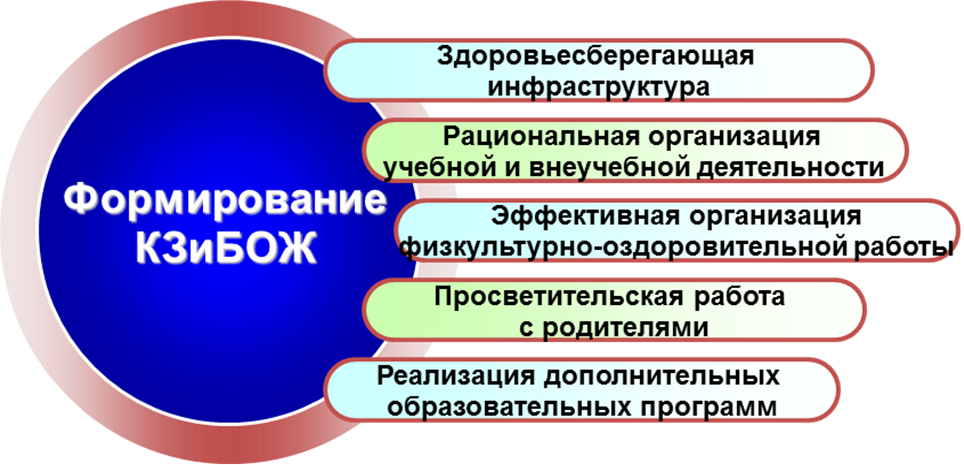 Здоровьесберегающая инфраструктура.В школьном здании созданы необходимые условия для сбережения здоровья учащихся. Все школьные помещения соответствуют санитарным и гигиеническим нормам, нормам пожарной безопасности, требованиям охраны здоровья и охраны труда обучающихся. В школе работает столовая, позволяющая организовывать горячие обеды в урочное время. Бесплатно питаются все обучающиеся, которые относятся к категории малообеспеченные, многодетные, опекуны, дети-сироты, дети из неполных семей.В школе имеется спортивный зал, спортивная площадка, оборудованные необходимым игровым и спортивным оборудованием и инвентарём. Каждую четверть проводится день здоровья. Во внеурочное время у ребят есть возможность позаниматься футболом, волейболом, баскетболом. Работают медицинский кабинет, стоматологический, оснащённые стандартным комплектом оборудования, позволяющим проводить профилактические и лечебные процедуры. На каждого ребёнка заведена медицинская карта. Проводятся мероприятия по профилактике острых, инфекционных заболеваний. В школе имеется сенсорная комната.Рациональная организация учебной и внеучебной деятельности. Рациональная организация учебной и внеучебной  деятельности обучающихся в 10- 11-х классах МКОУ Гвазденская СОШ направлена на повышение эффективности учебного процесса. Эфекктивность зависит от деятельности каждого педагога. Организация образовательного процесса строится с учетом гигиенических норм и требований к организации и объёму учебной и внеучебной нагрузки (контроль объёма домашних заданий, экспертиза СЭН расписания уроков, строгое регламентирование количества и длительности групповых, индивидуальных и дополнительных занятий). В образовательном процессе  обучающихся в 10-11-х классах применяются здоровьесберегающие технологии, т.е. все те психолого-педагогические технологии, программы, методы, которые направлены на воспитание культуры здорового и безопасного образа жизни, личностных качеств, способствующих сохранению и укреплению здоровья, формирование представления о здоровье как ценности не только личной, но и общественной. В обучении педагоги применяют методы, адекватные возрастным возможностям и физическим и половым особенностям обучающихся.В школе соблюдаются все требования к использованию технических средств обучения, в том числе спортивному оборудованию и инвентарю, техническим средствам т.п.Сохранение и укрепление здоровья обучающихся средствами рациональной организации их деятельности достигается благодаря систематической работы педагогического коллектива над вопросами повышения эффективности учебного процесса, снижения функционального напряжения и утомления детей, создания условий для снятия перегрузки, нормального чередования труда и отдыха. Рациональная организация учебной и внеучебной деятельности предусматривает мониторинг состояния здоровья и физического развития, обучающихся в 10- 11-х классах, профилактическую и коррекционную работу. Организация диагностики (мониторинг состояния здоровья и физического развития школьников).запуск медико-педагогического мониторинга подростков;диагностика учащихся с целью изучения уровня адаптации; создание «паспорта здоровья» учащихся, содержащего сведения об уровне физического развития; выявление отклонений в здоровье и развитии учащихся и организации медико-реабилитационных мероприятий; осуществление контроля над соблюдением норм учебной нагрузки (дневной, недельной, годовой).Реализация профилактической и коррекционной работы.мониторинг санитарного состояния учебных помещений (отопление, освещённость, вентиляция, водоснабжение);контроль над состоянием рабочей мебели и её соответствие санитарным требованиям; контроль пищевого рациона (достаточность, сбалансированность); проведение ежегодной диспансеризации с привлечением педиатра;своевременная организация реабилитационных мероприятий (спортивные секции, лечебная группа, дни здоровья и т. п.).проведение инструктажей по соблюдению правил техники безопасности, противопожарной безопасности и охране труда.Эффективная организация физкультурно-оздоровительной деятельности.Система физкультурно-оздоровительной работы для обучающихся в 10- 11-х классах МКОУ Гвазденская  СОШ   направлена на обеспечение рациональной организации двигательного режима, нормального физического развития. Сложившаяся система включает:полноценную и эффективную работу с обучающимися всех групп здоровья (на уроках физкультуры, в спортивных секциях.);рациональную и соответствующую организацию уроков физической культуры и занятий активно-двигательного характера на ступени среднего  общего образования;целенаправленная работа по антитеррористической защищенности учащихся (учебно-тренировочные занятия по эвакуации при возникновении пожаров, чрезвычайных ситуаций);организацию динамических пауз на уроках, способствующих эмоциональной разгрузке и повышению двигательной активности;организацию работы спортивных секций и создание условий для их эффективного функционирования;регулярное проведение спортивно-оздоровительных мероприятий (дней здоровья, соревнований, походов);организация летних оздоровительных лагерей при школе с дневным пребыванием;организацию внеурочной деятельности спортивно-оздоровительного направления.Просветительская работа с родителями (законными представителями).Складывающаяся система работы с родителями (законными представителями) по вопросам охраны и укрепления здоровья обучающихся в 11-х классах МКОУ Гвазденская  СОШ направлена на повышение их уровня знаний и включает:проведение родительских лекций, семинаров, консультаций, курсов по вопросам роста и развития, здоровья обучающихся по результатам обследований и мониторингов;проведение родительских лекций, семинаров, консультаций, курсов по проблемам адаптации подростков в социуме, современном обществе;проведение родительских лекций, семинаров, консультаций, курсов по профессиональной ориентации подростков;привлечение родителей (законных представителей) к совместной работе по проведению оздоровительных, спортивно-массовых мероприятий и спортивных соревнований, занятий по профилактике вредных привычек;организация работы психолого–педагогического консилиума (целью ППК является определение и организация адекватных условий развития, обучения и воспитания обучающихся в соответствии с их специальными образовательными потребностями, возрастными особенностями, индивидуальными возможностями, состояния соматического и нервно-психического здоровья);приобретение для родителей (законных представителей) необходимой научно-методической литературы;ознакомление обучающихся и родителей (законных представителей) с различными методиками и технологиями по формированию культуры здорового и безопасного образа жизни через стенные газеты, средства массовой информации, официальный школьный сайт и сеть Интернет.Реализация дополнительных образовательных программ.Реализация дополнительных образовательных программ предусматривает внедрение в систему работы образовательного учреждения программ, направленных на формирование ценности здоровья и здорового образа жизни, в качестве отдельных образовательных модулей или компонентов, включённых в учебный процесс.Система физкультурно-оздоровительной работы для обучающихся в 10- 11-х классах МКОУ Гвазденская СОШ включает  в себя:программу «Общая физическая подготовка» для юношей;программу «Спортивные игры»;программу «Легкая атлетика в школе»;программу «Баскетбол»;программу « Волейбол»;программу « Футбол» Программа формирования культуры здорового и безопасного образа жизни обогащена и спортивными комплексными  мероприятиями:Недели Здоровья;Дни Здоровья;Соревнования по отдельным видам спорта;Состязания «А ну-ка, парни!» и «А ну-ка, девушки!»;Для организации и проведения работы по формированию культуры здорового и безопасного образа жизни используются три основные группы форм:Первая группа, обусловленная общеразвивающим компонентом содержания культуры здорового и безопасного образа жизни, включает в себя весьма обширные и многообразные формы общего характера (курсы, кружки, секции, лекции, беседы, вечера вопросов и ответов, «круглые столы», встречи с медицинскими работниками, совершенствование учебно-материальной базы для проведения мероприятий по формированию культуры здорового и безопасного образа жизни).Вторая группа, обусловлена спецификой содержания культуры здорового и безопасного образа жизни и характеризуется большей оздоровительной направленностью. Эти формы, проводимые преимущественно в виде практических занятий, работ, различных игр и т.д. включает, в частности, привлечение подростков к здоровому и безопасному образу жизни жизнью (Клуб любителей бега,  военно-спортивные игры, спортивные и оздоровительные секции и кружки, участие в спортивно-массовых мероприятиях и т.п.).         Наиболее перспективным в плане высокоэффективного выполнения задач по формированию культуры здорового и безопасного образа жизни является применение комплексных комбинированных интегрированных форм, оптимально сочетающих как общее, так и специфическое в его содержании, образующих третью группу. К ним относятся такие формы, как спортивно-оздоровительный лагерь.Настоящая рабочая программа по формированию культуры здорового и безопасного образа жизниреализуется педагогами ОБЖ и физической культуры  в тесном взаимодействии с родительским комитетом школы, педагогическим советом школы, управляющим советом школы. Исполнители Программы несут ответственность за своевременность и точность выполнения мероприятий, за безопасность и сохранение здоровья обучающихся. Координатором Программы является администрация школы. Механизм реализации Программы предполагает совершенствование форм и методов работы в целях создания благоприятных условий для формирования культуры здорового и безопасного образа жизни. Администрация школы осуществляет координацию процесса формирования КЗиБОЖ в пределах своих полномочий, объединяя все усилия в целях обеспечения эффективного функционирования системы формирования КЗиБОЖу обучающихся в 10- 11-х классах МКОУ Гвазденская СОШ.Основные направления по реализации программы патриотического воспитания учащихся школы:разработка мероприятий, направленных формирование КЗиБОЖ в урочное время; внеурочная деятельность как условие КЗиБОЖ у обучающихся; исследовательская деятельность; лекционная и просветительская работа с учащимися 10- 11-х классов школы; физкультурно-массовые и спортивные воспитательные мероприятия; экскурсионная и туристская деятельность; создание мультимедийных презентаций  с использованием ИКТ и фильмов о КЗиБОЖ; освещение работы в местных СМИ и сети Интернет и многое другое.В системной последовательности приобщение школы и каждого учителя к здоровьесберегающим технологиям выглядит так: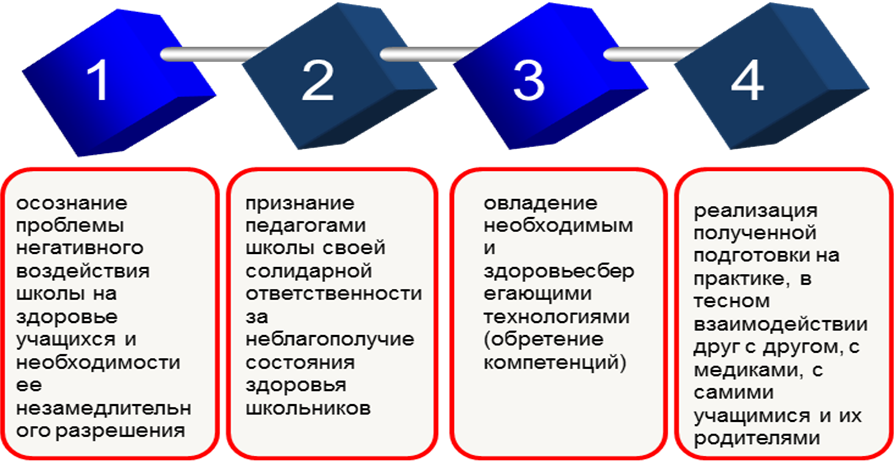 Системы обучения и формы реализации рабочей программыВ мировой практике в разные исторические периоды появились и до сих пор взаимодействуют между собой несколько систем обучения. Некоторые из них будут эффективными при реализации настоящей рабочей программы по формированию культуры здорового и безопасного образа жизни:-урочная теоретическая и практическая;-внеурочная практическая;-бригадно-групповая;-индивидуальная;-система интенсивного (ускоренного) воспитания и обучения;-система разноуровневого воспитания и обучения и др.Формами реализации образовательного процесса по формированию культуры здорового и безопасного образа жизни для обучающихся в 10-11-х  классах МКОУ Гвазденская СОШ  традиционные и нетрадиционные формы.-классные часы;-обобщающие занятия;-занятие-лекция;                        -индивидуальные консультации с педагогом по отдельным учебным темам или вопросам, проводимые по инициативе педагога или по просьбе родителей, самих  учащихся 10- 11-х классов в школе;-беседы;-диспуты;-исследования в сфере формирования культуры здорового и безопасного образа жизни;           -разработка методических рекомендаций по проблемам формированию культуры здорового и безопасного образа жизни;            -разработка комплекса специальных программ и методик в области формирования культуры здорового и безопасного образа жизни;-выполнение внеурочных и внешкольных заданий;-предметные недели;-олимпиады;-обобщение передового опыта в области формирования культуры здорового и безопасного образа жизни для его  внедрения в практику. Формы организации работы по Программе для учащихся 10-11-х  классов  МКОУ Гвазденская  СОШ выделяют следующие функции:обучающе-образовательная;воспитательная;организационная;психологическая;развивающая;интегрирующе-дифференцирующая;систематизирующая и структурирующая;комплексирующая и координирующая;стимулирующая.Общие требования программыНастоящая рабочая программа направлена на соблюдение общих требований, которым должна соответствовать современная внеурочная деятельность по формированию культуры здорового и безопасного образа жизни:1. Использование новейших достижений науки, передовой педагогической практики, построение занятий и мероприятий на основе закономерностей учебно-воспитательного процесса.2. Реализация на занятиях и при проведении различных мероприятий в оптимальном соотношении всех дидактических принципов и правил.3. Обеспечение надлежащих условий для продуктивной познавательной деятельности учащихся с учётом их интересов, наклонностей и потребностей.4. Установление осознаваемых учащимися межпредметных связей.5. Связь с ранее полученными знаниями и умениями, опора на достигнутый уровень развития учащихся.6. Мотивация и активизация развития личности.7. Логичность и эмоциональность всех этапов деятельности.8. Эффективное использование педагогических средств.9. Связь с жизнью, педагогической деятельностью, личным опытом учащихся.10. Формирование практически необходимых знаний, умений, навыков, рациональных приёмов мышления и деятельности по формированию культуры здорового и безопасного образа жизни.11. Формирование стремления к здоровому и безопасному образу жизни.12.Тщательная диагностика, прогнозирование, проектирование и планирование каждого занятия или мероприятия по формированию культуры здорового и безопасного образа жизни.Результативность реализации программы измеряется степенью готовности и стремлением обучающихся в 10-11-х классах МКОУ Гвазденская  СОШ  к формированию культуры здорового и безопасного образа жизни. Реализация Программы (в тесной взаимосвязи с Гвазденским  ФАП, местным медицинским учреждением (МУЗ ЦРБ), ДЮСШ , правоохранительными органами, Управлением ГОЧС) должна способствовать сохранению и укреплению здоровья и обеспечению безопасности обучающихся в 10-11-х классах. Реализация основных направлений данной программы позволит решить многие назревшие проблемы в отношении подрастающего поколения, причем не только педагогического, но и социального, нравственного, политического характера. Улучшение качественных характеристик современной молодежи благотворно отразится на обществе в целом, будет в огромной степени способствовать успешному решению задач, связанных с возрождением России.Конечным результатом реализации Программы должны стать: положительная динамика роста КЗиБОЖ подрастающего поколения; обеспечение на ее основе благоприятных условий для воспитания личности подростка; повышение авторитета школы.              Одним из результатов улучшения состояния КЗиБОЖ должен стать социально-экономический подъем, обеспечение обороноспособности и безопасности страны, достижение социальной стабильности в обществе. Особое значение имеет то обстоятельство, что в лице молодежи современное российское общество приобретет ценнейший компонент созидательного потенциала, который будет определяться прежде всего ее готовностью взять на себя ответственность за будущее России.Требования к результатам освоения программыЛичностные результаты: формирование гражданской позиции выпускника как сознательного, активного и ответственного члена российского общества, уважающего закон и правопорядок, осознающего и принимающего свою ответственность за благосостояние общества, обладающего чувством собственного достоинства, осознанно принимающего культуру здорового и безопасного образа жизни как общечеловеческую ценность;формирование мировоззрения, соответствующего современному уровню культуры здорового и безопасного образа жизни;формирование основ саморазвития и самовоспитания на основе здорового и безопасного образа жизни,  ценностей и идеалов российского гражданского общества;формирование толерантного сознания в вопросах формирования культуры здорового и безопасного поведения личности;формирование навыков продуктивного сотрудничества со сверстниками, детьми старшего и младшего возраста, взрослыми по правилам соблюдения КЗиБОЖ;формирование нравственного сознания, чувств и поведения на основе КЗиБОЖ;сознательное отношение к формированию КЗиБОЖ как условию успешной профессиональной и общественной деятельности; принятие и реализация ценностей здорового и безопасного образа жизни: потребность в физическом самосовершенствовании, занятиях спортивно-оздоровительной деятельностью, отрицательное отношение к употреблению алкоголя, наркотиков, курению; бережное, ответственное и компетентное отношение к физическому и психологическому здоровью как собственному, так и других людей, умение оказывать первичную медицинскую помощь, знание основных оздоровительных технологий;ответственное отношение к созданию семьи на основе КЗиБОЖ.Метапредметные результаты:уметь самостоятельно определять цели и составлять планы по формированию КЗиБОЖ, осознавая приоритетные и второстепенные задачи; самостоятельно осуществлять, контролировать и корректировать свою деятельность; использовать различные ресурсы для достижения целей; выбирать успешные стратегии; уметь взаимодействовать со сверстниками при формировании КЗиБОЖ, учитывать позиции другого, эффективно разрешать конфликты; владение навыками познавательной, учебно-исследовательской и проектной деятельности, навыками разрешения проблем по КЗиБОЖ; уметь самостоятельно вести поиск методов решения практических задач по формированию КЗиБОЖ, применению различных методов познания для изучения различных сторон КЗиБОЖ;уметь ориентироваться в различных источниках информации, критически оценивать и интерпретировать информацию, получаемую из различных источников по формированию КЗиБОЖ; уметь определять назначение и функции различных социальных институтов, занимающихся КЗиБОЖ; умение самостоятельно оценивать и принимать решения, определяющие стратегию поведения, с учѐтомЗиБОЖ как ценности;владеть навыками познавательной рефлексии как осознания совершаемых действий и мыслительных процессов, их результатов и оснований, границ своего знания и незнания, новых познавательных задач и средств их достижения.Предметные результаты:сформированность представлений о КЗиБОЖ как о средстве, повышающем защищѐнность личности, общества и государства;сформированность гражданской позиции, направленной на повышение мотивации к КЗиБОЖ; сформированность личной гражданской позиции о КЗиБОЖ;сформированность представлений о здоровом образе жизни как о средстве обеспечения духовного, физического и социального благополучия личности; знание распространѐнных опасных и чрезвычайных ситуаций природного, техногенного и социального характера; негативное отношение к наркомании, алкоголизму, токсикомании как к факторам, пагубно влияющим на здоровье человека и исключение из своей жизни вредных привычек (курения, пьянства и т. д.); умение применять полученные знания в области КЗиБОЖ на практике, проектировать модели личного безопасного поведения в повседневной жизни и в различных опасных и чрезвычайных ситуациях; владение основами медицинских знаний и оказания первой помощи пострадавшим при неотложных состояниях;умение использовать разнообразные формы и виды физкультурной деятельности для организации здорового образа жизни, активного отдыха и досуга; владение современными технологиями укрепления и сохранения здоровья, поддержания работоспособности, профилактики предупреждения заболеваний, связанных с учебной и производственной деятельностью.Система оценки достижения планируемых результатовОсновные результаты реализации программы формирования культуры здорового и безопасного образа жизни обучающихся оцениваются в рамках мониторинговых процедур, предусматривающих выявление: мониторинг состояния здоровья, динамики сезонных заболеваний; динамики школьного травматизма; утомляемости обучающихся и т.п. (приложение №3).Ежегодный анализ данных по заболеваемости обучающихся и состоянию обучающихся в 10-11-х классах  МКОУ Гвазденская  СОШ   по медицинским группам (приложение 1). Диагностика на основе психолого-педагогических карт школьников (приложение 2).Развиваемые у обучающихся в образовательном процессе компетенции в области здоровьесбережения выявляются в процессе урочной (на уроках и классных часах) и внеурочной работы (деятельность школьных кружков, секций, клубов; участие в физкультурно-оздоровительных и спортивно-массовых мероприятиях, тестирование по различным параметрам (психофизиологические исследования, тесты по развитию двигательных качеств и т.п.). Технологии обученияВ рабочей программе для обучающихся в 10- 11-х  классах муниципального казенного   общеобразовательного учреждения МКОУ Гвазденская СОШ огромное значение отводится деятельностному подходу к проблеме формирования культуры здорового и безопасного образа жизни. Деятельностный подход - это своего рода философия, методологический базис, на котором строятся различные системы развивающего обучения и воспитания или образования со своими конкретными технологиями, приемами, теоретическими особенностями. В рабочей программе предусмотрено использование следующих технологий обучения:-Технология проблемного обучения (сущность - последовательное и целенаправленное выдвижение перед учащимися познавательных задач, разрешая которые обучаемые активно усваивают знания).-Концентрированное обучение (сущность - глубокое изучение материала за счет объединения занятий в блоки).-Развивающее обучение (сущность - ориентация учебного процесса на потенциальные возможности учащегося и их реализацию).-Дифференцированное обучение (сущность - усвоение программного материала на различных планируемых уровнях, но не ниже обязательного (стандарт)).-Игровое обучение (сущность - самостоятельная познавательная деятельность учащегося, направленная на поиск, обработку, усвоение учебной информации).-Обучение развитию критического мышления (сущность - способность ставить новые вопросы, вырабатывать разнообразные аргументы, принимать независимые продуманные решения).План основных мероприятий по реализации программы формирования культуры здорового и безопасного образа жизни для обучающихся в 10- 11-х классах МКОУ Гвазденская  СОШ  на 2014-2017 гг.                   1. Создание здоровьесберегающей инфраструктуры в учреждении2. Организации медицинского обслуживания в школе4. Организация здоровьесберегающего образовательного процесса5. Организация физкультурно-оздоровительной работы6. Работа с  родителями.Приложение № 1Сводная карта здоровья детского коллективаЗаболеваемость обучающихся            -    Общая заболеваемость              -    Болезни органов дыхания: ОРЗ/гриппБолезни органов пищеваренияСнижение зренияЗаболевание щитовидной железыПониженное питаниеЗаболевание нервной системыНарушение осанки, сколиозПлоскостопиеИнфекционные и паразитарные болезни. Приложение № 2Психолого-педагогическая карта Общая информация: фамилия, имя, отчество; год рождения; сведения о родителях и других членах семьи (возраст, образование, должность и место работы).Состояние здоровья (заполняется по данным медицинской карты): общее заключение; хронические заболевания; нервно-психологический статус (отклонения). Познавательная сфера по четырем уровням (низкий, ниже среднего, средний и выше среднего), где фиксируется следующие параметры: мышление, внимание, зрительная и слуховая память.Речевое развитие: низкий, ниже среднего, средний и выше среднего; устная речь.Учебная мотивация: характер мотивационной направленности на учение (положительный, нейтральный, отрицательный).Положение в классе: статус – «звезда», «предпочитаемый», «принятый», «изолированный», «отверженный» (где для каждого параметра отмечается количество выборов, дающих этот статус).Характер отношений к детскому коллективу (социовалентность): количество сделанный положительных и отрицательных выборов.Удовлетворенность в общении: высокая, средняя, низкая и отсутствует.Приложение № 3Критерии оценки реализации программы формирования культуры здорового и безопасного образа жизни.Программа духовно- нравственного развития, воспитания обучающихся на ступени СОО.                                  Пояснительная записка.Сегодня особую тревогу у государства и общества вызывает психическое и духовное здоровье подрастающего поколения. Размытые и искаженные духовно- нравственные ориентиры  в обществе, пропаганда насилия, эротики, жестокости, разрушения семейного уклада отрицательно воздействуют на детские души. Школа – это тот островок в нашем прагматичном и сложном мире, где учат добру, справедливости, честности и любви к ближнему. Кто, как не школа, должна заботиться о нравственном становлении личности? Именно в школе должна быть сосредоточена не только интеллектуальная, но и гражданская, духовная и культурная жизнь обучающегося. Программа рассчитана на 3-4,6-11 классы. В этой программе, прилагаемой к ООП СОО расписан раздел, реализуемый в 10-11 классах.ЦЕЛЬ программы: воспитание, социально-педагогическая поддержка становления и развития высоконравственного, ответственного, творческого, инициативного, компетентного гражданина России. Данная программа ориентирована на достижение национального воспитательного идеала, определение которого заложено в «Концепции духовно-нравственного развития и воспитания личности гражданина России»: «Современный  национальный воспитательный идеал – это высоконравственный, творческий, компетентный гражданин России, принимающий  судьбу Отечества как свою личную, осознающий ответственность за настоящее и будущее своей страны, укоренённый в духовных и культурных традициях многонационального народа Российской Федерации»ЗАДАЧИ программы:В сфере личностного развития программа должна обеспечить:готовность и способность к духовному развитию, нравственному самосовершенствованию, самооценке, пониманию смысла своей жизни, индивидуально-ответственному поведению;реализацию творческого потенциал, социальной и профессиональной мобильности;готовность к непрерывному образованию и формированию духовно-нравственной установки «становиться лучше»;укрепление нравственности на основе духовных отечественных традиций, формирование внутренней установки поступать согласно своей совести; формирование морали на основе общепринятых в обществе представлениях о добре и зле, должном и недопустимом;развитие совести, способности формулировать собственные нравственные обязательства, осуществлять нравственный самоконтроль, требовать от себя выполнения моральных норм, давать нравственную оценку своим и чужим поступкам;принятие базовых национальных ценностей и национальных духовных традиций;готовность и способность выражать и отстаивать свою общественную позицию, критически оценивать собственные намерения, мысли и поступки, целеустремлённость и настойчивость в достижении результата; трудолюбие, бережливость, жизненный оптимизм, способность к преодолению трудностей;осознание ценности человеческой жизни, нетерпимость к действиям и влияниям, представляющим угрозу жизни, нравственному  и физическому здоровью, умение им противостоять;свободолюбие в сочетании с моральной ответственностью перед семьёй, обществом, Россией, будущими поколениями;формирование чувства ответственности за Отечество перед прошлыми, настоящими и будущими поколениями. В сфере общественных отношений  программа должна обеспечить:формирование чувства патриотизма и гражданской солидарности;поддержание межэтнического мира и согласия; осознание безусловной ценности семьи, понимание и поддержание таких нравственных устоев семьи, как любовь, взаимопомощь, уважение к родителям, забота о младших и старших, ответственность за другого человека;бережное отношение к жизни человека, забота о продолжении рода;законопослушность и сознательно поддерживаемый правопорядок;духовную, культурную и социальную преемственность поколений.В сфере государственных отношений  программа должна обеспечить:формирование мотивации к активному и ответственному участию общественной жизни в общественной жизни, в государственных делахЦЕННОСТНЫЕ УСТАНОВКИ И БАЗОВЫЕ НАЦИОНАЛЬНЫЕ ЦЕННОСТИ:Основным содержанием духовно-нравственного развития, воспитания и социализации являются базовые национальные ценности:патриотизм - любовь к Родине,  своему народу, малой родине, служение Отечеству;социальная солидарность - свобода личная и национальная; уважение и доверие к людям, справедливость, милосердие, честь, достоинство;гражданственность – долг перед Отечеством, правовое государство, гражданское общество, закон и правопорядок, свобода совести и вероисповедания, забота о благосостоянии общества;семья - любовь и верность, забота, помощь и поддержка, равноправие, здоровье, достаток, уважение к родителям, забота о старших и младших, забота о продолжении рода;личность – саморазвитие и совершенствование, смысл жизни, внутренняя гармония, самооценка и самоуважение, достоинство, любовь к жизни и человечеству, мудрость, способность к личностному и нравственному выбору;труд и творчество - уважение к труду, творчество и созидание, целеустремленность и настойчивость, трудолюбие;наука - ценность знания, стремление к познанию и истине, научная картина мира;традиционные российские религии – представления о вере, духовности, религиозной жизни человека, ценности религиозного мировоззрения, толерантности, формируемые на основе межконфессионального диалога;искусство и литература - красота, гармония, духовный мир человека, нравственный выбор, смысл жизни, эстетическое и этическое развитие;природа - эволюция, родная земля, заповедная природа, планета Земля, экологическое сознание;человечество - мир во всем мире, многообразие  культур и народов, прогресс человечества, международное сотрудничествоОСНОВНЫЕ  НАПРАВЛЕНИЯ   РАЗВИТИЯ  И  ВОСПИТАНИЯ    ОБУЧАЮЩИХСЯОрганизация духовно-нравственного развития и воспитания обучающихся осуществляется по следующим направлениям:воспитание гражданственности, патриотизма, уважения к правам, свободам и обязанностям человека Ценности:  любовь к России, своему народу, своему краю, служение Отечеству, правовое государство, закон и правопорядок, свобода личная и национальная, доверие к людям, институтам государства и гражданского общества;воспитание нравственных чувств и этического сознанияЦенности: нравственный выбор; жизнь и смысл жизни; справедливость; милосердие; честь; достоинство; уважение родителей; уважение достоинства человека, равноправие, ответственность и чувство долга; забота и помощь, мораль, честность, щедрость,  забота о старших и младших; свобода совести и вероисповедания; толерантность, представление о вере, духовной культуре и светской этике;воспитание трудолюбия, творческого отношения к учению, труду, жизниЦенности: уважение к труду; творчество и созидание; стремление к познанию и истине; целеустремленность и  настойчивость, бережливость, трудолюбие;формирование ценностного отношения к здоровью и здоровому образу жизни.Ценности: здоровье физическое и стремление к здоровому образу жизни, здоровье нравственное, психологическое, нервно-психическое и социально-психологическое;воспитание ценностного отношения к природе, окружающей среде (экологическое воспитание).Ценности:родная земля; заповедная природа; планета Земля; экологическое сознание;воспитание ценностного отношения к прекрасному, формирование представлений об эстетических идеалах и ценностях (эстетическое воспитание).Ценности: красота; гармония; духовный мир человека; эстетическое развитие, самовыражение в творчестве и искусстве. ОСНОВНЫЕ ПРИНЦИПЫ ДУХОВНО-НРАВСТВЕННОГО РАЗВИТИЯ 
И ВОСПИТАНИЯ ОБУЧАЮЩИХСЯВ основе программы духовно-нравственного развития и воспитания обучающихся  и организуемого в соответствии с ней уклада школьной жизни лежат следующие принципы: Принцип ориентации на идеал. Идеал являет собой высшую цель стремлений. Программа духовно-нравственного развития и воспитания учащихся направлена на достижение национального воспитательного идеала. Аксиологический принцип. Отбор среди огромного количества ценностей (общечеловеческих, религиозных, этнических, общественных, корпоративных) происходит на основе национального воспитательного идеала.Принцип следования нравственному примеру. Следование примеру – ведущий метод нравственного воспитания. Содержание учебного процесса, внеучебной и внешкольной деятельности должно быть наполнено примерами нравственного поведения. Пример как метод воспитания помогает ребёнку построить  собственную систему ценностных отношений. Особое значение для духовно-нравственного развития обучающегося имеет пример учителя.Принцип идентификации (персонификации). Идентификация – устойчивое отождествление себя сдругим, стремление быть похожим на него. В  школьном  возрасте выражена ориентация на персонифицированные идеалы – яркие, эмоционально-привлекательные образы людей (а также природных явлений, живых и неживых существ в образе человека). Принцип диалогического общения. В формировании ценностных отношений большую роль играет диалогическое общение школьника со сверстниками, родителями (законными представителями), учителем и другими взрослыми.  Диалог не допускает сведения нравственного воспитания к морализаторству и монологической проповеди, а предусматривает его организацию средствами равноправного диалога. Выработка личностью собственной системы ценностей, поиски смысла жизни невозможны вне диалогического общения ребенка с другими людьми. Принцип полисубъектности воспитания. Школьники сегодня включены в различные виды социальной, информационной, коммуникативной активности, в содержании которых присутствуют разные, нередко противоречивые ценности и мировоззренческие установки. Уклад школьной жизни предусматривает, что деятельность различных субъектов духовно-нравственного развития и воспитания обучающихся (при ведущей роли школы)  должна быть согласована.Принцип системно-деятельностной организации воспитания. В ходе реализации программы Каждая из базовых ценностей превращается в воспитательную задачу. Для решения воспитательных задач обучающиеся вместе с педагогами, родителями, иными субъектами культурной, гражданской жизни обращаются к содержанию: - общеобразовательных дисциплин; - произведений искусства;- периодической литературы, публикаций, радио- и телепередач, отражающих современную жизнь; - духовной культуры и фольклора народов России;  - истории, традиций и современной жизни своей Родины, своего края, своей семьи; - жизненного опыта своих родителей (законных представителей)и прародителей; - общественно полезной и личностно значимой деятельности в рамках педагогически организованных социальных и культурных практик;- других источников информации и научного знания. Перечисленные принципы определяют концептуальную основу уклада школьной жизни. Сам по себе этот уклад формален. Придает ему жизненную, социальную, культурную, нравственную силу педагог. Обучающийсяиспытывает большое доверие к учителю. Для него слова учителя, поступки, ценности и оценки имеют нравственное значение. Именно педагог не только словами, но и всем своим поведением, своей личностью формирует устойчивые представления ребенка о справедливости, человечности, нравственности, об отношениях между людьми. Характер отношений между педагогом и детьми во многом определяет качество духовно-нравственного развития и воспитания последних. Родители (законные представители), также как и педагог, подают ребенку первый пример нравственности. Пример имеет огромное значение в духовно-нравственном развитии и воспитании обучающегося.Пример – это персонифицированная ценность. Необходимо обеспечивать наполнение всего уклада школьной жизни обучающегося множеством примеров нравственного поведения, которые широко представлены в отечественной и мировой истории, истории и культуре традиционных религий, литературе и различных видах искусства, сказках, легендах и мифах. В содержании каждого из основных направлений духовно-нравственного развития и воспитания должны быть широко представлены примеры духовной, нравственной, ответственной жизни как из прошлого, так и из настоящего, в том числе получаемые при общение обучающихся с людьми, в жизни которых есть место духовному служению и моральному поступку. Наполнение уклада школьной жизни нравственными примерами активно противодействует тем образцам циничного, аморального, откровенно разрушительного поведения, которые в большом количестве и привлекательной форме обрушивают на детское сознание компьютерные игры, телевидение и другие источники информации. Уклад школьной жизни моделирует пространство культуры с абсолютным приоритетом традиционных нравственных начал. Учитель через уклад школьной жизни вводит ребенка в мир высокой культуры. Но принять ту или иную ценность ребенок должен сам, через собственную деятельность. Поэтому педагогическая поддержка нравственного самоопределения школьника есть одно из условий его духовно-нравственного развития. В процессе нравственного самоопределения пробуждается самое главное в человеке – совесть – его нравственное самосознание.  Необходимо формировать и стимулировать стремление ребенка включиться в посильное решение проблем школьного коллектива, своей семьи, села, города, микрорайона, находить возможности для совместной общественно полезной деятельности детей и взрослых, младших и старших детей. Духовно-нравственное развитие и воспитание обучающихся, содержание их деятельности должны раскрывать перед ними их возможное будущее. В условиях изоляции мира детства и виртуальной зрелости детей их собственное будущее превратилось в реальную проблему: они его недостаточно осознают, потому что мало действуют, нередко «застревают» в пространстве собственных переживаний, компьютерных игр, телевидения, индустрии развлечений, проживают чужую жизнь, умаляя при этом свою собственную. Соединение внутреннего и внешнего миров происходит через осознание и усвоение ребенком моральных норм, поддерживающий, с одной стороны, нравственное здоровье личности, с другой, бесконфликтное, конструктивное взаимодействие человека с другими людьми. ОСНОВНОЕ СОДЕРЖАНИЕ ДУХОВНО-НРАВСТВЕННОГО РАЗВИТИЯ И ВОСПИТАНИЯВоспитание гражданственности, патриотизма, уважения к правам, свободам и обязанностям человека: - элементарные представления о политическом устройстве российского государства, его институтах, их роли в жизни общества, о его важнейших законах; - представления о символах государства – Флаге, Гербе России, о флаге и гербе субъекта Российской Федерации, в котором находится образовательное учреждение; - элементарные представления об институтах гражданского общества, о возможностях участия граждан в общественном управлении;  - элементарные представления о правах и об обязанностях гражданина России; - интерес к общественным явлениям, понимание активной роли человека в обществе; - уважительное отношение к русскому языку как к государственному, языку межнационального общения; - ценностное отношение к своему национальному языку и культуре; - начальные представления о народах России, об их общей исторической судьбе, о единстве народов нашей страны; - элементарные представления о национальных героях и важнейших событиях истории России и ее народов; - интерес к государственным праздникам и важнейшим событиям в жизни России, субъекта Российской Федерации, края (населенного пункта), в котором находится образовательное учреждение; - стремление активно участвовать в делах класса, школы, семьи, своего села, города; - любовь к образовательному учреждению, своему селу, городу, народу, России; - уважение к защитникам Родины; - умение отвечать за свои поступки; - негативное отношение к нарушениям порядка в классе, дома, на улице, к невыполнению человеком своих обязанностей. Воспитание нравственных чувств и этического сознания: - первоначальные представления о базовых национальных российских ценностях; - различение хороших и плохих поступков;  - представления о правилах поведения в образовательном учреждении, дома, на улице, в населенном пункте, в общественных местах, на  природе; - элементарные представления о религиозной картине мира, роли традиционных религий в развитии российского государства, в истории и культуре нашей страны; - уважительное отношение к родителям, к старшим, доброжелательное отношение к сверстникам и младшим; - установление дружеских взаимоотношений в коллективе, основанных на взаимопомощи и взаимной поддержке; - бережное, гуманное отношение ко всему живому;- знание правил вежливого поведения, культуры речи, умение пользоваться «волшебными» словами, быть опрятным, чистым, аккуратным; - стремление избегать плохих поступков, не капризничать, не быть упрямым; умение признаться в плохом поступке и анализировать его; - представления о возможном негативном влиянии на морально-психологическое состояние человека компьютерных игр, кино, телевизионных передач, рекламы; - отрицательное отношение к аморальным поступкам, грубости, оскорбительным словам и действиям, в том числе в содержании художественных фильмов и телевизионных передач.Воспитание трудолюбия, творческого отношения к учению, труду, жизни: - первоначальные представления о нравственных основах учебы, ведущей роли образования, труда и значении творчества в жизни человека и общества; - уважение к труду и творчеству старших и сверстников;- элементарные представления об основных профессиях;- ценностное отношение к учебе как виду творческой деятельности;- элементарные представления о роли знаний, науки, современного производства в жизни человека и общества;  - первоначальные навыки коллективной работы, в том числе при разработке и реализации учебных и учебно-трудовых проектов;- умение проявлять дисциплинированность, последовательность и настойчивость в выполнении учебных и учебно-трудовых заданий; - умение соблюдать порядок на рабочем месте; - бережное отношение к результатам своего труда, труда других людей, к школьному имуществу, учебникам, личным вещам; - отрицательное отношение к лени и небрежности в труде и учебе, небережливому отношению к результатам труда людей. Формирование ценностного отношения к здоровью и здоровому образу жизни: - ценностное отношение к своему здоровью, здоровью родителей (законных представителей), членов своей семьи, педагогов, сверстников; - элементарные представления о единстве и взаимовлиянии различных видов здоровья человека: физического, нравственного (душевного), социально-психологического (здоровья семьи и школьного коллектива); - элементарные представления о влиянии нравственности человека на состояние его здоровья и здоровья окружающих его людей; - понимание важности физической культуры и спорта для здоровья человека, его образования, труда и творчества; - знание и выполнение санитарно-гигиенических правил, соблюдение здоровьесберегающего режима дня; - интерес к прогулкам на природе, подвижным играм, участию в спортивных соревнованиях; - первоначальные представления об оздоровительном влиянии природы на человека; - первоначальные представления о возможном негативном влиянии компьютерных игр, телевидения, рекламы на здоровье человека; - отрицательное отношение к невыполнению правил личной гигиены и санитарии, уклонению от занятий физкультурой.Воспитание ценностного отношения к природе, окружающей среде (экологическое воспитание): - развитие интереса к природе, природным явлениям и формам жизни, понимание активной роли человека в природе; - ценностное отношение к природе и всем формам жизни; - элементарный опыт природоохранительной деятельности; - бережное отношение к растениям и животным;Воспитание ценностного отношения к прекрасному, формирование представлений об эстетических идеалах и ценностях (эстетическое воспитание): - представления о душевной и физической красоте человека; - формирование эстетических идеалов, «чувства прекрасного», умение видеть красоту природы, труда и творчества; - интерес к чтению, произведениям искусства, детским спектаклям, концертам, выставкам, музыке; - интерес к занятиям художественным творчеством; - стремление к опрятному внешнему виду; - отрицательное отношение к некрасивым поступкам и неряшливости.                 ВИДЫ ДЕЯТЕЛЬНОСТИ И ФОРМЫ ЗАНЯТИЙ С ОБУЧАЮЩИМИСЯВоспитание гражданственности, патриотизма, уважения к правам, свободам и обязанностям человека:             - получение первоначальных представлений о Конституции Российской Федерации,              - ознакомление с государственной символикой – Гербом, Флагом Российской Федерации, гербом и флагом Липецкой области (на плакатах, картинах, в процессе бесед, чтения книг, изучения предметов, предусмотренных базисным учебным планом); - ознакомление с героическими страницами истории России, жизнью замечательных людей, явивших примеры гражданского служения, исполнения патриотического долга, с обязанностями гражданина (в процессе бесед, экскурсий, просмотра кинофильмов, путешествий по историческим и памятным местам, сюжетно-ролевых игр гражданского и историко-патриотического содержания, изучения основных и вариативных учебных дисциплин);- ознакомление с историей и культурой родного края, народным творчеством, этнокультурными традициями, фольклором, особенностями быта народов России (в процессе бесед, сюжетно-ролевых игр, просмотра кинофильмов, творческих конкурсов, фестивалей, праздников, экскурсий, путешествий, туристско-краеведческих экспедиций, изучения вариативных учебных дисциплин); - знакомство с важнейшими событиями в истории нашей страны, содержанием и значением государственных праздников (в процессе бесед, проведения классных часов, просмотра учебных фильмов, участия в подготовке и проведении мероприятий, посвященных государственным праздникам); - знакомство с деятельностью общественных организаций патриотической и гражданской направленности, детско-юношеских движений, организаций, сообществ, с правами гражданина (в процессе посильного участия в социальных проектах и мероприятиях, проводимых детско-юношескими организациями); - участие в просмотре учебных фильмов, отрывков из художественных фильмов, проведении бесед о подвигах российской армии, защитниках Отечества, подготовке и проведении игр военно-патриотического содержания, конкурсов и спортивных соревнований, сюжетно-ролевых игр на местности, встреч с ветеранами и военнослужащими; - получение первоначального опыта межкультурной коммуникации с детьми и взрослыми – представителями разных народов России, знакомство с особенностями их культур и образа жизни (в процессе бесед, народных игр, организации и проведения национально-культурных праздников); - участие во встречах и беседах с выпускниками своей школы, ознакомление с биографиями выпускников, явивших собой достойные примеры гражданственности и патриотизма.Воспитание нравственных чувств и этического сознания:- получение первоначального представления о базовых ценностях отечественной культуры, традиционных моральных нормах российских народов (в процессе изучения учебных инвариантных и вариативных предметов, бесед, экскурсий, заочных путешествий, участия в творческой деятельности, такой как театральные постановки, литературно-музыкальные композиции, художественные выставки и др., отражающие культурные и духовные традиции народов России); - ознакомление по желанию обучающихся и с согласия родителей (законных представителей)с деятельностью традиционных религиозных организаций (путем проведения экскурсий в места богослужения, добровольного участия в подготовке и проведении религиозных праздников, встреч с религиозными деятелями); - участие в проведении уроков этики, внеурочных мероприятий, направленных на формирование представлений о нормах морально-нравственного поведения, игровых программах, позволяющих школьникам приобретать опыт ролевого нравственного взаимодействия; - ознакомление с основными правилами поведения в школе, общественных местах, обучение распознавать хорошие и плохие поступки (в процессе бесед, классных часов, просмотра учебных фильмов, наблюдения и обсуждения в педагогически организованной ситуации поступков, поведения разных людей); - усвоение первоначального опыта нравственных взаимоотношений в коллективе класса и школы - овладение навыками вежливого, приветливого, внимательного отношения к сверстникам, старшим и младшим детям, взрослым, обучение дружной игре, взаимной поддержке, участию в коллективных играх, приобретение опыта совместной деятельности; - посильное участие в делах благотворительности, милосердия, в оказании помощи нуждающимся, заботе о животных, живых существах, природе; - получение первоначальных представлений о нравственных взаимоотношениях в семье (участие в беседах о семье, о родителях и прародителях); - расширение опыта позитивного взаимодействия в семье (в процессе проведения «открытых» семейных праздников, выполнения и презентации совместно с родителями (законными представителями)творческих проектов, проведения других мероприятий, раскрывающих историю семьи, воспитывающих уважение к старшему поколению, укрепляющих преемственность между поколениями).Воспитание трудолюбия, творческого отношения к учению, труду, жизни. - участвуют в экскурсиях по микрорайону, городу, в ходе которых знакомятся с различными видами труда, знакомятся с различными профессиями в ходе экскурсий на производственные предприятия, встреч с представителями разных профессий; - узнают о профессиях своих родителей (законных представителей)и прародителей, участвуют в организации и проведении презентаций «Труд наших родных»;- получают первоначальные навыки сотрудничества, ролевого взаимодействия со сверстниками, старшими детьми, взрослыми в учебно-трудовой деятельности (в ходе сюжетно-ролевых экономических игр, посредством создания игровых ситуаций по мотивам различных профессий, проведения внеурочных мероприятий (праздники труда, ярмарки, конкурсы, города мастеров, организации детских фирм и т.д.), раскрывающих перед детьми широкий спектр профессиональной и трудовой деятельности; - приобретают опыт уважительного и творческого отношения к учебному труду (посредством презентации учебных и творческих достижений, стимулирования творческого учебного труда, предоставления обучающимся возможностей творческой инициативы в учебном труде); - учатся творчески применять знания, полученные при изучении учебных предметов на практике (в рамках предмета «Технология», участия в разработке и реализации различных проектов); - приобретают начальный опыт участия в различных видах общественно полезной деятельности на базе школы и взаимодействующих с ней учреждений дополнительного образования, других социальных институтов (занятие народными промыслами, природоохранительная деятельность, работа творческих и учебно-производственных мастерских, трудовые акции, трудовых и творческих общественных объединениях как младших школьников, так и разновозрастных как в учебное, так и в каникулярное время); - приобретают умения и навыки самообслуживания в школе и дома; - участвуют во встречах и беседах с выпускниками своей школы, знакомятся с биографиями выпускников, показавших достойные примеры высокого профессионализма, творческого отношения к труду и  жизни.Формирование ценностного отношения к здоровью и здоровому образу жизни: - приобретение познаний о здоровье, здоровом образе жизни, возможностях человеческого организма, об основных условиях и способах укрепления здоровья (в ходе уроков физической культуры, бесед, просмотра учебных фильмов, в системе внеклассных мероприятий, включая встречи со спортсменами, тренерами, представителями профессий, предъявляющих высокие требования к здоровью);  - участие в беседах о значении занятий физическими упражнениями, активного образа жизни, спорта, прогулок на природе для укрепления своего здоровья;  - практическое освоение методов и форм физической культуры, здоровьесбережения, простейших элементов спортивной подготовки (на уроках физической культуры, в спортивных секциях школы и внешкольных учреждений, при подготовке и проведении подвижных игр, туристических походов, спортивных соревнований); - составление здоровьесберегающего режима дня и контроль его выполнения, поддержание чистоты и порядка в помещениях, соблюдение санитарно-гигиенических норм труда и отдыха; - получение навыков следить за чистотой и опрятностью своей одежды, за чистотой своего тела, рационально пользоваться оздоровляющим влиянием природных факторов (солнца, чистого воздуха, чистой воды), экологически грамотного питания (здоровьесберегающими формами досуговой деятельности в процессе бесед, просмотра учебных фильмов, игровых и тренинговых программ в системе взаимодействия образовательных и медицинских учреждений);- получение элементарных представлений о взаимосвязи, взаимозависимости здоровья физического, нравственного (душевного), психологического, психического и социально-психологического (здоровья семьи и коллектива школы) - в ходе бесед с педагогами, психологами, медицинскими работниками школы,  родителями (законными представителями); - получение знаний о возможном негативном влиянии компьютерных игр, телевидения, рекламы на здоровье человека (в рамках бесед с педагогами, психологами, медицинскими работниками, родителями).Воспитание ценностного отношения к природе, окружающей среды  (экологическое воспитание): - усвоение элементарных представлений об экологических ценностях, традициях этического отношения к природе в культуре народов России, других стран, нормах экологической этики, об экологически грамотном взаимодействии человека с природой (в ходе изучения инвариантных и вариативных учебных дисциплин, бесед, просмотра учебных фильмов); - получение первоначального опыта эмоционально-чувственного  непосредственного взаимодействия с природой, экологически грамотного поведения в природе (в ходе экскурсии, прогулки, туристических походов и путешествий по родному краю); - получение первоначального опыта участия в природоохранительной деятельности (в школе и на пришкольном участке, экологических акциях, десантах, высадка растений, создание цветочных клумб, очистка доступных территорий от мусора, подкормка птиц и т.д.), в деятельности школьных экологических центров, лесничеств, экологических патрулей; участие в создании и реализации коллективных природоохранных проектов; - посильное участие в деятельности детско-юношеских общественных экологических организаций; - усвоение в семье позитивных образцов взаимодействия с природой,  (при поддержке родителей расширение опыта общения с природой, заботы о животных и растениях, участие вместе с родителями в экологической деятельности по месту жительства).Воспитание ценностного отношения к прекрасному, формирование представлений об эстетических идеалах и ценностях (эстетическое воспитание):- получение элементарных представлений об эстетических идеалах и художественных ценностях культуры России, культур народов России (в ходе  изучения инвариантных и вариативных учебных дисциплин, посредством встреч с представителями творческих профессий, экскурсий на художественные производства, к памятникам зодчества и на объекты современной архитектуры, ландшафтного дизайна и парковых ансамблей, знакомства с лучшими произведениями искусства в музеях, на выставках, по репродукциям, учебным фильмам);  - ознакомление с эстетическими идеалами, традициями художественной культуры родного края, с фольклором и народными художественными промыслами (в ходе изучения вариативных дисциплин, в системе экскурсионно-краеведческой деятельности, внеклассных мероприятий, включая шефство над памятниками культуры посёлка, посещение конкурсов и фестивалей исполнителей народной музыки, театрализованных народных ярмарок, фестивалей народного творчества, тематических выставок); - обучение видеть прекрасное в окружающем мире, природе родного края, в том, что окружает учащихся в школе и  доме, сельском и городском ландшафте, в природе в разное время суток и года, в различную погоду;-  разучивание стихотворений, знакомство с картинами, участие в просмотре учебных фильмов, фрагментов художественных фильмов о природе, городских и сельских ландшафтах. Обучение понимать красоту окружающего  мира через художественные образы;- обучение видеть прекрасное в поведении и труде людей, знакомство с местными мастерами прикладного искусства, наблюдение за их работой, (участие в беседах «Красивые и некрасивые поступки», «Чем красивы люди вокруг нас», беседах о прочитанных книгах, художественных фильмах, телевизионных передачах, компьютерных играх; обучение различать добро и зло, отличать красивое от безобразного, плохое от хорошего, созидательное от разрушительного); - получение первоначального опыта самореализации в различных видах творческой деятельности, умения выражать себя в доступных видах и формах художественного творчества (на уроках художественного труда и в системе учреждений дополнительного образования); - участие вместе с родителями (законными представителями)в проведении выставок семейного художественного творчества, музыкальных вечеров, в экскурсионно-краеведческой деятельности, реализации культурно-досуговых программ, включая посещение объектов художественной культуры с последующим представлением в школе  своих впечатлений и созданных по мотивам экскурсий творческих работ; - получение элементарных представлений о стиле одежды как способе выражения внутреннего душевного состояния человека; - участие в художественном оформлении помещений. СОВМЕСТНАЯ ДЕЯТЕЛЬНОСТЬ ШКОЛЫ, СЕМЬИ И ОБЩЕСТВЕННОСТИ ПО ДУХОВНО-НРАВСТВЕННОМУ РАЗВИТИЮ И ВОСПИТАНИЮ ОБУЧАЮЩИХСЯДуховно-нравственное развитие и воспитание обучающихся осуществляются не только образовательным учреждением, но и семьей, внешкольными учреждениями по месту жительства. Свои традиционные позиции сохраняют учреждения дополнительного образования, культуры и спорта. Важным условием эффективной реализации задач духовно-нравственного развития и воспитания обучающихся является эффективность педагогического взаимодействия различных социальных субъектов (при ведущей роли педагогического коллектива школы). При этом могут быть использованы различные формы взаимодействия: - участие представителей общественных и религиозных организаций и объединений с согласия обучающихся и их родителей (законных представителей) в проведении отдельных мероприятий в рамках реализации программы  проведение совместных мероприятий по направлениям духовно-нравственного развития и воспитания образовательного учреждения.Повышение педагогической культуры родителей (законных представителей) Педагогическая культура родителей (законных представителей)  – один из самых действенных факторов духовно-нравственного развития и воспитания обучающихся. Повышение педагогической культуры родителей (законных представителей) должно стать одним из важнейших направлений реализации программы духовно-нравственного развития и воспитания обучающихся «Возрождение».Необходимо восстановить позитивные традиции взаимодействия семьи и школы,систематически повышать педагогическую культуру родителей, использовать опыт, накопленный в нашей стране в советский период ее истории.Система работы  школы по повышению педагогической культуры родителей (законных представителей) в обеспечении духовно-нравственного развития и воспитания обучающихся   должна обеспечить: - совместную педагогическую деятельность семьи и школы по духовно-нравственному развитию и воспитанию обучающихся; - сочетание педагогического просвещения с педагогическим самообразованием родителей (законных представителей); - педагогическое внимание, уважение и требовательность к родителям (законным представителям); - поддержку и индивидуальное сопровождение становления и развития педагогической культуры каждого из родителей (законных представителей); - содействие родителям (законным представителям)в решении индивидуальных проблем воспитания детей; - опору на положительный опыт семейного воспитания. - востребованность знаний, получаемых родителями (законными представителями),  в реальных педагогических ситуациях;- возможность активного, квалифицированного, ответственного, свободного участия родителей в воспитательных программах и мероприятиях; - функционирование  Программы повышения педагогической культуры родителей (законных представителей). Сроки и формы проведения мероприятий в рамках повышения педагогической культуры родителей должны быть согласованы с планами воспитательной работы школы;- использование различных форм работы (родительское собрание, родительская конференция, организационно-деятельностная и психологическая игра, собрание-диспут, родительский лекторий, семейная гостиная, встреча за круглым столом, вечер вопросов и ответов, семинар, педагогический практикум, тренинг для родителей и др.) в  системе повышения педагогической культуры родителей (законных представителей).ПЛАНИРУЕМЫЕ РЕЗУЛЬТАТЫ ДУХОВНО-НРАВСТВЕННОГОРАЗВИТИЯ И  ВОСПИТАНИЯ ОБУЧАЮЩИХСЯНА СТУПЕНИ СРЕДНЕГО  ОБЩЕГО ОБРАЗОВАНИЯВ результате реализации программы  должно обеспечиваться достижение обучающимися:воспитательных результатов – тех духовно-нравственных приобретений, которые получил школьник вследствие участия в той или иной деятельности;эффекта– последствия результата, то, к чему привело достижение результата (развитие обучающегося как личности, формирование его компетентности, идентичности и т.д.).Воспитательные результаты и эффектыдеятельности обучающихся распределяются по трем уровням:Первый уровень результатов – приобретение обучающимися социальных знаний об общественных нормах, устройстве общества, социально одобряемых и неодобряемых формах поведения в обществе и т.п., первичного понимания социальной реальности и повседневной жизни. В достижении данного уровня результатов особое значение имеет взаимодействие обучающегося со своими учителями - носителями положительных социальных  знаний и повседневного опыта.Второй уровень результатов – получение обучающимися опыта переживания и позитивного отношения к базовым ценностям общества. Для достижения данного уровня результатов особое значение имеет взаимодействие обучающихся между собой на уровне класса, школы, т.е. в  дружественной социальной среде, в которой ребенок получает  первое практическое подтверждение приобретенных социальных знаний, начинает их ценить.Третий уровень результатов– получение обучающимся опыта самостоятельного общественного действия. Только в самостоятельном общественном действии юный человек действительно становится (а не просто узнает о том, как стать) гражданином, социальным деятелем, свободным человеком. Для достижения данного уровня результатов особое значение имеет взаимодействие школьника с представителями различных социальных субъектов  за пределами образовательного учреждения, в открытой общественной среде( 10-11 класс). С переходом от одного уровня результатов к другому существенно возрастают воспитательные эффекты:на первом уровне воспитание приближено к обучению, при этом предметом воспитания как учения являются не столько научные знания, сколько знания о ценностях;на третьем уровне создаются необходимые условия для участияобучающихся в нравственно-ориентированной социально значимой деятельности. Переход от одного уровня воспитательных результатов к другому должен быть последовательным, постепенным.По каждому из направлений духовно-нравственного развития и воспитания обучающихся  должны быть  достигнуты следующие воспитательные результаты:а) воспитание гражданственности, патриотизма, уважения к правам, свободам и обязанностям человека (гражданско-патриотическое воспитание):ценностное отношение к России, своему народу, своему краю, отечественному культурно-историческому наследию, государственной символике, законам Российской Федерации, русскому и родному языку, народным традициям,  старшему поколению; элементарные представления: об институтах гражданского общества, государственном устройстве и социальной структуре российского общества, о наиболее значимых страницах истории страны, об этнических традициях и культурном достоянии своего края; о примерах исполнения гражданского и патриотического долга;первоначальный опыт постижения ценностей гражданского общества, национальной истории и культуры;опыт ролевого взаимодействия и реализации гражданской, патриотической позиции;опыт социальной и межкультурной  коммуникации;начальные представления о правах и обязанностях человека, гражданина, семьянина, товарища. б) воспитание нравственных чувств и этического сознания ( нравственное воспитание):начальные представления о моральных нормах и правилах нравственного поведения, в том числе  об этических нормах взаимоотношений в семье, между поколениями, этносами, носителями разных убеждений, представителями различных социальных групп; нравственно-этический опыт взаимодействия со сверстниками, старшими и младшими детьми, взрослыми в соответствии с общепринятыми нравственными нормами; уважительное отношение к традиционным религиям;неравнодушие к жизненным проблемам других людей, сочувствие  к человеку, находящемуся в трудной ситуации;способность эмоционально реагировать на негативные проявления в детском обществе и обществе в целом, анализировать нравственную сторону своих поступков и поступков других людей;уважительное отношение к родителям (законным представителям), к старшим, заботливое отношение к младшим;знание традиций своей семьи и школы, бережное отношение к ним. в) воспитание трудолюбия, творческого отношения к учению, труду, жизни (трудовое воспитание):ценностное отношение к труду и творчеству, человеку труда, трудовым достижениям России и человечества, трудолюбие;ценностное и творческое отношение к учебному труду;элементарные представления о различных профессиях;первоначальные навыки трудового творческого сотрудничества со сверстниками, старшими детьми и взрослыми;осознание приоритета нравственных основ труда, творчества, создания нового;первоначальный опыт участия в различных видах общественно полезной и личностно значимой деятельности; потребности и начальные умения выражать себя в различных доступных и наиболее привлекательных для ребенка видах творческой деятельности;мотивация к самореализации в социальном творчестве, познавательной и практической, общественно полезной деятельности.г) формирование ценностного отношения к здоровью и здоровому образу жизни (физическое воспитание):ценностное отношение к своему здоровью, здоровью близких и окружающих людей;элементарные представления о взаимной обусловленности физического,  нравственного, психологического, психического и социально-психологического здоровья человека, о важности морали и нравственности в сохранении здоровья человека;первоначальный личный опыт здоровьесберегающей деятельности;первоначальные представления о роли физической культуры и спорта для здоровья человека, его образования, труда и творчества;знания о возможном негативном влиянии компьютерных игр, телевидения, рекламы на здоровье человека.д) воспитание ценностного отношения к природе, окружающей среде                             (экологическое воспитание):ценностное отношение к природе;первоначальный опыт эстетического, эмоционально-нравственного отношения к природе;элементарные знания о традициях нравственно-этического отношения к природе в культуре народов России, нормах экологической этики; первоначальный опыт участия в природоохранной деятельности в школе, на пришкольном участке, по месту жительства; личный опыт участия в экологических инициативах, проектах. е) воспитание ценностного отношения к прекрасному, формирование представлений об эстетических идеалах и ценностях (эстетическое воспитание):первоначальные умения видеть красоту в окружающем мире;первоначальные умения видеть красоту в поведении, поступках людей;элементарные представления об эстетических и художественных ценностях отечественной культуры;первоначальный опыт эмоционального постижения народного творчества, этнокультурных традиций, фольклора народов России;первоначальный опыт эстетических переживаний, наблюдений эстетических объектов в природе и социуме, эстетического отношения к окружающему миру и самому себе;первоначальный опыт самореализации в различных видах творческой деятельности, формирования потребности и умения выражать себя в доступных видах творчества;мотивация к реализации эстетических ценностей в пространстве школы и семьи.Ожидаемые результаты в духовном воспитании                                                    Педагогические технологииПроектно – исследовательская деятельность.       	Технология коллективных творческих дел.Деятельностный подход в обучении.                   		Педагогика сотрудничестваТехнология проблемного обучения	Информационно-коммуникационные технологии                                                  Ресурсное обеспечение программыРиски реализации программыКритерии эффективности реализации программыЦиклограмма общешкольных мероприятий в рамках реализациипрограммы                                                              ПРИЛОЖЕНИЕ № 1                                                   Содержание программы                                                          10 – 11  классыЗадачи: воспитание чувства ответственности за сохранение нравственных отношений в коллективе, в семье;дать учащимся возможность проявить свои нравственно- духовные ценности на практике;создание условий для нравственного самовоспитания обучающихсяМодуль 1Модуль 2Модуль 38) Система условий реализации ООП СОО в соответствии с требованиями ГОС.Интегративным результатом выполнения требований к условиям реализации основной образовательной программы образовательного учреждения должно быть создание и поддержание развивающей образовательной среды, адекватной задачам достижения личностного, социального, познавательного (интеллектуального), коммуникативного, эстетического, физического, трудового развития обучающихся.Созданные в образовательном учреждении, реализующем основную образовательную программу среднего (полного) общего образования, условия должны:• соответствовать требованиям ГОС;• обеспечивать достижение планируемых результатов освоения основной образовательной программы образовательного учреждения и реализацию предусмотренных в ней образовательных программ;• учитывать особенности образовательного учреждения, его организационную структуру, запросы участников образовательного процесса в основном общем образовании;• предоставлять возможность взаимодействия с социальными партнёрами, использования ресурсов социума.В соответствии с требованиями Стандарта раздел основной образовательной программы образовательного учреждения, характеризующий систему условий, должен содержать:• описание кадровых, психолого-педагогических, финансовых, материально-технических, информационно-методических условий и ресурсов;• обоснование необходимых изменений в имеющихся условиях в соответствии с целями и приоритетами основной образовательной программы основного общего образования образовательного учреждения;• механизмы достижения целевых ориентиров в системе условий;• сетевой график (дорожную карту) по формированию необходимой системы условий;• систему оценки условий.Система условий реализации основной образовательной программы образовательного учреждения базируется на результатах проведённой в ходе разработки программы комплексной аналитико-обобщающей и прогностической работы, включающей:• анализ имеющихся в образовательном учреждении условий и ресурсов реализации основной образовательной программы основного общего образования;• установление степени их соответствия требованиям Стандарта, а также целям и задачам основной образовательной программы образовательного учреждения, сформированным с учётом потребностей всех участников образовательного процесса;• выявление проблемных зон и установление необходимых изменений в имеющихся условиях для приведения их в соответствие с требованиями Стандарта;• разработку с привлечением всех участников образовательного процесса и возможных партнёров механизмов достижения целевых ориентиров в системе условий;• разработку сетевого графика (дорожной карты) создания необходимой системы условий;• разработку механизмов мониторинга, оценки и коррекции реализации промежуточных этапов разработанного графика (дорожной карты).Кадровое обеспечение реализации основной образовательной программы среднего общего образованияМКОУ Гвазденская  СОШ  в 2016-2017 учебном году оснащена педагогическими кадрами в следующем объеме:                                             Сведения о кадрах образовательного учреждения:Педагогические работники, обеспечивающие реализацию ООП СООПрофессиональное развитие и повышение квалификации педагогических работниковОсновным условием формирования и наращивания необходимого и достаточного кадрового потенциала образовательного учреждения является обеспечение в соответствии с новыми образовательными реалиями и задачами адекватности системы непрерывного педагогического образования происходящим изменениям в системе образования в целом. При этом темпы модернизации подготовки и переподготовки педагогических кадров должны опережать темпы модернизации системы образования.Ожидаемый результат повышения квалификации — профессиональная готовность работников образования к реализации ГОС:• обеспечение оптимального вхождения работников образования в систему ценностей современного образования;• принятие идеологии ГОС СОО;• освоение новой системы требований к структуре основной образовательной программы, результатам её освоения и условиям реализации, а также системы оценки итогов образовательной деятельности обучающихся;• овладение учебно-методическими и информационно-методическими ресурсами, необходимыми для успешного решения задач ГОС.Мероприятия:1. Семинары, посвящённые содержанию и ключевым особенностям ГОС.2. Тренинги для педагогов с целью выявления и соотнесения собственной профессиональной позиции с целями и задачами ГОС.3. Заседания методических объединений учителей, воспитателей по проблемам введения  ГОС.4. Конференции участников образовательного процесса и социальных партнёров ОУ по итогам разработки основной образовательной программы, её отдельных разделов, проблемам апробации и введения  ГОС.5. Участие педагогов в разработке разделов и компонентов основной образовательной программы образовательного учреждения.6. Участие педагогов в разработке и апробации оценки эффективности работы в условиях внедрения ФГОС и Новой системы оплаты труда.7. Участие педагогов в проведении мастер-классов, круглых столов, стажёрских площадок, «открытых» уроков, внеурочных занятий и мероприятий по отдельным направлениям введения и реализации  ГОС.Подведение итогов и обсуждение результатов мероприятий могут осуществляться в разных формах: совещания при директоре, заседания педагогического и методического советов, решения педагогического совета, презентации, приказы, инструкции, рекомендации, резолюции и т. д.3.2.2. Психолого-педагогические условия реализации основной образовательной программы основного общего образованияТребованиями Стандарта к психолого-педагогическим условиям реализации основной образовательной программы основного общего образования являются (п. 25 Стандарта):• обеспечение преемственности содержания и форм организации образовательного процесса по отношению к начальной ступени общего образования с учётом специфики возрастного психофизического развития обучающихся, в том числе особенностей перехода из младшего школьного возраста в подростковый;• формирование и развитие психолого-педагогической компетентности участников образовательного процесса;• обеспечение вариативности направлений и форм, а также диверсификации уровней психолого-педагогического сопровождения участников образовательного процесса.Модель аналитической таблицы для оценки базовых компетентностей педагоговМодель психолого-педагогического сопровождения участников образовательного процесса на старшей ступени образованияУровни психолого-педагогического сопровожденияОсновные формы сопровожденияОсновные направления психолого-педагогического сопровожденияФинансовое обеспечение реализации основной образовательной программы СООФинансовое обеспечение реализации основной образовательной программы СОО опирается на исполнение расходных обязательств, обеспечивающих конституционное право граждан на бесплатное и общедоступное общее образование. Объём действующих расходных обязательств отражается в задании учредителя по оказанию государственных (муниципальных) образовательных услуг в соответствии с требованиями федеральных государственных образовательных стандартов общего образования.Задание учредителя обеспечивает соответствие показателей объёмов и качества предоставляемых образовательным учреждением услуг (выполнения работ) с размерами направляемых на эти цели средств бюджета.Формирование фонда оплаты труда образовательного учреждения осуществляется в пределах объёма средств образовательного учреждения на текущий финансовый год, определённого в соответствии с региональным расчётным подушевым нормативом, количеством обучающихся и соответствующими поправочными коэффициентами, и отражается в смете образовательного учреждения.В соответствии с установленным порядком финансирования оплаты труда работников образовательных учреждений:• фонд оплаты труда образовательного учреждения состоит из базовой части и стимулирующей части. Рекомендуемый диапазон стимулирущей доли фонда оплаты труда — 30%. Значение стимулирущей доли определяется общеобразовательным учреждением самостоятельно;• базовая часть фонда оплаты труда обеспечивает гарантированную заработную плату руководителей, педагогических работников, непосредственно осуществляющих образовательный процесс, учебно-вспомогательного и младшего обслуживающего персонала образовательного учреждения;• рекомендуемое оптимальное значение объёма фонда оплаты труда педагогического персонала — 70% от общего объёма фонда оплаты труда. Значение или диапазон фонда оплаты труда педагогического персонала определяется самостоятельно общеобразовательным учреждением;• базовая часть фонда оплаты труда для педагогического персонала, осуществляющего учебный процесс, состоит из общей части и специальной части;• общая часть фонда оплаты труда обеспечивает гарантированную оплату труда педагогического работника исходя из количества проведённых им учебных часов и численности обучающихся в классах.Размеры, порядок и условия осуществления стимулирующих выплат определяются в локальных правовых актах образовательного учреждения и (или) в коллективных договорах. В локальных правовых актах о стимулирующих выплатах должны быть определены критерии и показатели результативности и качества, разработанные в соответствии с требованиями  ГОС к результатам освоения основной образовательной программы основного общего образования. В них включаются: динамика учебных достижений обучающихся, активность их участия во внеурочной деятельности; использование учителями современных педагогических технологий, в том числе здоровьесберегающих; участие в методической работе, распространение передового педагогического опыта; повышение уровня профессионального мастерства и др.Школа определила:• соотношение базовой и стимулирующей части фонда оплаты труда 70/30;• соотношение фонда оплаты труда педагогического, административно-управленческого и учебно-вспомогательного персонала;•  соотношение общей и специальной частей внутри базовой части фонда оплаты труда;• порядок распределения стимулирующей части фонда оплаты труда в соответствии с региональными и муниципальными нормативными актами.В распределении стимулирующей части фонда оплаты труда предусматривается участие органов самоуправления ( Совета школы).Для обеспечения требований Стандарта на основе проведённого анализа материально-технических условий реализации основной образовательной программы основного общего образования образовательное учреждение:1) проводит экономический расчёт стоимости обеспечения требований Стандарта по каждой позиции;2) устанавливает предмет закупок, количество и стоимость пополняемого оборудования, а также работ для обеспечения требований к условиям реализации ООП;3) определяет величину затрат на обеспечение требований к условиям реализации ООП;4) соотносит необходимые затраты с региональным (муниципальным) графиком внедрения Стандарта основной ступени и определяет распределение по годам освоения средств на обеспечение требований к условиям реализации ООП в соответствии с ГОС;5) определяет объёмы финансирования, обеспечивающие реализацию внеурочной деятельности обучающихся, включённой в основную образовательную программу образовательного учреждения (механизмы расчёта необходимого финансирования представлены в материалах Минобрнауки «Модельная методика введения нормативного подушевого финансирования реализации государственных гарантий прав граждан на получение общедоступного и бесплатного общего образования» (утверждена Минобрнауки 22 ноября 2007 г.), «Новая система оплаты труда работников образования. Модельная методика формирования системы оплаты труда и стимулирования работников государственных образовательных учреждений субъектов Российской Федерации и муниципальных образовательных учреждений» (утверждена Минобрнауки 22 ноября 2007 гМатериально-технические условия реализации основной образовательной программы СООКомпонентом организационной доступности качественного образования является состояние материально-технической базы обучения на уровне современных требований. Учебно-воспитательный процесс осуществляется в 2-х зданиях: основное двухэтажное здание, одноэтажное здание начальной школы. Всего 11 классов, библиотека, спортзал, актовый зал, две спортивные  площадки, кабинет технологии, учебно-опытный участок. Имеется столовая на 60 посадочных мест. Объекты хозяйственно-бытового и санитарно-гигиенического назначения: котельная, водопровод, канализация, туалет. Имеется пожарная сигнализация, мониторинг «Стрелец».Оборудованы кабинеты:Кабинет русского языка, литературы  – 1;Кабинет математики и информатики – 1;Кабинет физики – 1;	Кабинет химии и биологии - 1; Кабинет истории, обществознания – 1; Кабинет технологии – 1;Кабинет ОБЖ-1;Актовый зал – 1	       Учебно-методические условия, необходимые для реализации образовательных программ.Учебно-методическое и информационное обеспечение реализации основнойобразовательной программы общего образования:Укомплектованность учебной литературой -100%Укомплектованность библиотеки дополнительной литературой:. Сведения об обеспеченности учебниками и (или) учебниками с электронными приложениями, являющимися их составной частью, по всем учебным предметам федерального компонента основной образовательной программы среднего общего образования:Информационно-методические условия реализации основной образовательной программы СООВ соответствии с требованиями Стандарта информационно-методические условия реализации основной образовательной программы СОО обеспечиваются современной информационно-образовательной средой. Необходимо создать в школе ИОС, которая будет построена в соответствии со следующей иерархией:— единая информационно-образовательная среда страны;— единая информационно-образовательная среда региона;— информационно-образовательная среда образовательного учреждения;— предметная информационно-образовательная среда;— информационно-образовательная среда УМК;— информационно-образовательная среда компонентов УМК;— информационно-образовательная среда элементов УМК.Основными элементами ИОС являются:— информационно-образовательные ресурсы в виде печатной продукции;— информационно-образовательные ресурсы на сменных оптических носителях;— информационно-образовательные ресурсы Интернета;— вычислительная и информационно-телекоммуникационная инфра-структура;— прикладные программы, в том числе поддерживающие администрирование и финансово-хозяйственную деятельность образовательного учреждения (делопроизводство, кадры и т. д.).Необходимое для использования ИКТ оборудование должно отвечать современным требованиям и обеспечивать использование ИКТ:— в учебной деятельности;— во внеурочной деятельности;— в исследовательской и проектной деятельности;— при измерении, контроле и оценке результатов образования;— в административной деятельности, включая дистанционное взаимодействие всех участников образовательного процесса, в том числе в рамках дистанционного образования, а также дистанционное взаимодействие образовательного учреждения с другими организациями социальной сферы и органами управления. Учебно-методическое и информационное оснащение образовательного процесса должно обеспечивать возможность:— реализации индивидуальных образовательных планов обучающихся, осуществления их самостоятельной образовательной деятельности;— ввода русского и иноязычного текста, распознавания сканированного текста; создания текста на основе расшифровки аудиозаписи; использования средств орфографического и синтаксического контроля русского текста и текста на иностранном языке; редактирования и структурирования текста средствами текстового редактора;— записи и обработки изображения (включая микроскопические, телескопические и спутниковые изображения) и звука при фиксации явлений в природе и обществе, хода образовательного процесса; переноса информации с нецифровых носителей (включая трёхмерные объекты) в цифровую среду (оцифровка, сканирование);— создания и использования диаграмм различных видов (алгоритмических, концептуальных, классификационных, организационных, хронологических, родства и др.), специализированных географических (в ГИС) и исторических карт; создания виртуальных геометрических объектов, графических сообщений с проведением рукой произвольных линий;— организации сообщения в виде линейного или включающего ссылки сопровождения выступления, сообщения для самостоятельного просмотра, в том числе видеомонтажа и озвучивания видеосообщений;— выступления с аудио-, видео- и графическим экранным сопровождением;— вывода информации на бумагу и т. п. и в трёхмерную материальную среду (печать);— информационного подключения к локальной сети и глобальной сети Интернет, входа в информационную среду учреждения, в том числе через Интернет, размещения гипермедиасообщений в информационной среде образовательного учреждения;— поиска и получения информации;— использования источников информации на бумажных и цифровых носителях (в том числе в справочниках, словарях, поисковых системах);— вещания (подкастинга), использования носимых аудиовидеоустройств для учебной деятельности на уроке и вне урока;— общения в Интернете, взаимодействия в социальных группах и сетях, участия в форумах, групповой работы над сообщениями (вики);— создания и заполнения баз данных, в том числе определителей; наглядного представления и анализа данных;— включения обучающихся в проектную и учебно-исследовательскую деятельность, проведения наблюдений и экспериментов, в том числе с использованием: учебного лабораторного оборудования, цифрового (электронного) и традиционного измерения, включая определение местонахождения; виртуальных лабораторий, вещественных и виртуально-наглядных моделей и коллекций основных математических и естественно-научных объектов и явлений;— исполнения, сочинения и аранжировки музыкальных произведений с применением традиционных народных и современных инструментов и цифровых технологий, использования звуковых и музыкальных редакторов, клавишных и кинестетических синтезаторов;— художественного творчества с использованием ручных, электрических и ИКТ-инструментов, реализации художественно-оформительских и издательских проектов, натурной и рисованной мультипликации;— создания материальных и информационных объектов с использованием ручных и электроинструментов, применяемых в избранных для изучения распространённых технологиях (индустриальных, сельскохозяйственных, технологиях ведения дома, информационных и коммуникационных технологиях);— проектирования и конструирования, в том числе моделей с цифровым управлением и обратной связью, с использованием конструкторов; управления объектами; программирования;— занятий по изучению правил дорожного движения с использованием игр, оборудования, а также компьютерных тренажёров;— размещения продуктов познавательной, учебно-исследовательской и проектной деятельности обучающихся в информационно-образовательной среде образовательного учреждения;— проектирования и организации индивидуальной и групповой деятельности, организации своего времени с использованием ИКТ; планирования учебного процесса, фиксирования его реализации в целом и отдельных этапов (выступлений, дискуссий, экспериментов);— обеспечения доступа в школьной библиотеке к информационным ресурсам Интернета, учебной и художественной литературе, коллекциям медиаресурсов на электронных носителях, множительной технике для тиражирования учебных и методических тексто-графических и аудиовидеоматериалов, результатов творческой, научно-исследовательской и проектной деятельности обучающихся;— проведения массовых мероприятий, собраний, представлений; досуга и общения обучающихся с возможностью для массового просмотра кино- и видеоматериалом организации сценической работы, театрализованных представлений, обеспеченных озвучиванием, освещением и мультимедиасопровождением;— выпуска школьных печатных изданий, работы школьного телевидения.Все указанные виды деятельности должны быть обеспечены расходными материалами.Обеспечение технической, методической и организационной поддержки: разработка планов, дорожных карт; заключение договоров; подготовка распорядительных документов учредителя; подготовка локальных актов образовательного учреждения; подготовка программ формирования ИКТ-компетентности работников ОУ (индивидуальных программ для каждого работника).Отображение образовательного процесса в информационной среде: размещаются домашние задания (текстовая формулировка, видеофильм для анализа,  географическая карта); результаты выполнения аттестационных работ обучающихся; творческие работы учителей и обучающихся; осуществляется связь учителей, администрации, родителей, органов управления; осуществляется методическая поддержка учителей (интернет-школа, интернет-ИПК, мультимедиаколлекция).Компоненты на бумажных носителях: учебники (органайзеры); рабочие тетради (тетради-тренажёры).Компоненты на CD и DVD: электронные приложения к учебникам; электронные наглядные пособия; электронные тренажёры; электронные практикумы.Образовательным учреждением определяются необходимые меры и сроки по приведению информационно-методических условий реализации основной образовательной программы среднего общего образования в соответствие с требованиями Стандарта.Принятана педагогическом советеМКОУ Гвазденская  СОШ Протокол №__  от ______    СогласованаНа Совете школыПротокол № от ___________ г.УтвержденаПриказ № __от    ______________г.Директор школы: _________Кривоносов С.П.Основные закономерности и законы живой природы»1С целью подготовки к ЕГЭ«Обучение сочинению»1С целью подготовки к ЕГЭ«Методы решения сложных задач»1С целью подготовки к ЕГЭ по физике«Обществознание: теория и практика»1С целью расширения знаний по предмету«Избранные вопросы математики»1С целью расширения знаний по предмету, подготовки к ЕГЭ«Русское правописание»1С целью подготовки к ЕГЭРешение задач по органической химии1С целью отработки навыков решения задач , подготовки к ЕГЭ«Говорим и пишем правильно»1С целью подготовки к ЕГЭ«Художественный мир писателя»1С целью подготовки к ЕГЭ«Кузница химических знаний»1С целью расширения знаний по предмету, подготовки к ЕГЭ« Математика - абитуриенту»1С целью подготовки к ЕГЭ«Физика за пределами учебника»1С целью расширения знаний по предмету«Государство и право»1С целью расширения знаний по предмету«Решение текстовых задач»0,5С целью подготовки к ЕГЭ«Отдельные вопросы биологии»0,5С целью расширения знаний по предмету, подготовки к ЕГЭУчебные предметыколичество часов в неделюколичество часов в годФедеральный компонент (базовые учебные предметы)Федеральный компонент (базовые учебные предметы)Федеральный компонент (базовые учебные предметы)Русский язык                  1          35Литература               3               105Иностранный язык            3            105Математика 4140Информатика и ИКТ            135История                       2               70Обществознание (включая экономику и право)  2               70География135Физика270Химия135Биология135Мировая художественная культура   135Технология 135Физическая культура           3         105Основы безопасности жизнедеятельности                     1           35Региональный компонентРегиональный компонентРегиональный компонентКраеведение135Информатика (Информатика и ИКТ)         1              35Компонент образовательного учрежденияКомпонент образовательного учрежденияКомпонент образовательного учрежденияМатематика 135Элективные учебные курсы Основные закономерности и законы живой природы»135«Обучение сочинению»135«Методы решения сложных задач»135«Обществознание: теория и практика»135«Избранные вопросы математики»135«Русское правописание»135Решение задач по органической химии135	Итого:371258Федеральный компонент27918Региональный компонент268	Компонент образовательного учреждения8272Предельно допустимая аудиторная учебная нагрузка (требования СанПин)371258Учебные предметыколичество часов в неделюколичество часов в годФедеральный компонент (базовые учебные предметы)Федеральный компонент (базовые учебные предметы)Федеральный компонент (базовые учебные предметы)Русский язык                  1          34Литература               3               102Иностранный язык            3            102Математика 4136Информатика и ИКТ            134История                       2               68Обществознание (включая экономику и право)    2               68География134Физика268Химия134Биология134Мировая художественная культура   134Технология 134Физическая культура           3         102Основы безопасности жизнедеятельности    1           34Региональный компонентРегиональный компонентРегиональный компонентКраеведение134Информатика (Информатика и ИКТ )            1              34Компонент образовательного учрежденияКомпонент образовательного учрежденияКомпонент образовательного учрежденияМатематика 134Элективные учебные курсы 134«Говорим и пишем правильно»134«Художественный мир писателя»134«Кузница химических знаний»134« Математика - абитуриенту»134«Физика за пределами учебника»134«Государство и право»134«Решение текстовых задач»0,517«Отдельные вопросы биологии»0,517Итого:371258Федеральный компонент27918Региональный компонент268Компонент образовательного учреждения8272Предельно допустимая аудиторная учебная нагрузка (требования СанПин)371258Учебные периодыСрокиСрокиКоличество учебных недель, днейУчебные периодыНачало полугодияОкончание полугодияКоличество учебных недель, дней1 полугодие01.09.2016 г29.12.2016 г 16  недель,  2 полугодие           11.01.2017 г31.05.2017 г 19 недельИтого:   35 недельУчебные периодыСрокиСрокиКоличество учебных недель, днейУчебные периодыНачало полугодияОкончание полугодияКоличество учебных недель, дней1 полугодие01.09.2016 г29.12.2016 г 16  недель,  2 полугодие           11.01.2017 г25.05.2017 г 18 недельИтого:   34 неделиКаникулыСрокиКоличество  днейосенние29.10.2016-06.11.20169зимние30.12.2016 -10.01.201712весенние25.03.2017-02.04.20179№п/пНаименование мероприятийСроки реализацииСроки реализацииИсполнитель1. Здоровьесберегающая инфраструктура образовательного учреждения1. Здоровьесберегающая инфраструктура образовательного учреждения1. Здоровьесберегающая инфраструктура образовательного учреждения1. Здоровьесберегающая инфраструктура образовательного учреждения1. Здоровьесберегающая инфраструктура образовательного учреждения1.1Соответствие состояния и содержания здания и помещений образовательного учреждения санитарным и гигиеническим нормам, нормам пожарной безопасности, требованиям охраны здоровья и охраны труда обучающихсяВ течение годаВ течение годаОтветственность и контроль за реализацию этого блока возлагается на администрацию школы1.2Наличие и необходимое оснащение помещений для питания обучающихся, а также для хранения и приготовления пищиВ течение годаВ течение года1.3Организация качественного горячего питания учащихся, в том числе горячих завтраковВ течение годаВ течение года1.4Оснащенность кабинетов, физкультурного зала, спортплощадок необходимым игровым и спортивным оборудованием и инвентаремВ течение годаВ течение года1.5Наличие помещений для медицинского персоналаВ течение годаВ течение года1.6Наличие необходимого (в расчете на количество обучающихся) и квалифицированного состава специалистов, обеспечивающих оздоровительную работу с обучающимися (учителя физической культуры, психологи, медицинские работники)В течение годаВ течение года2. Рациональная организация учебной и внеучебной деятельности обучающихся2. Рациональная организация учебной и внеучебной деятельности обучающихся2. Рациональная организация учебной и внеучебной деятельности обучающихся2. Рациональная организация учебной и внеучебной деятельности обучающихся2. Рациональная организация учебной и внеучебной деятельности обучающихся2.1Соблюдение гигиенических норм и требований к организации и объему учебной и внеучебной нагрузки (выполнение домашних заданий, занятия в кружках и спортивных секциях) учащихся на всех этапах обученияВ течение годаВ течение годаЭффективность реализации этого блока зависит от деятельности каждого педагога2.2Использование методов и методик обучения, адекватных возрастным возможностям и особенностям учащихся (использование только таких методик, которые прошли апробацию)В течение годаВ течение года2.3Строгое соблюдение требований к использованию технических средств обучения, в том числе компьютеров и аудиовизуальных средстваВ течение годаВ течение года2.4Индивидуализация обучения (учет индивидуальных особенностей развития: темпа развития и темпа деятельности), работа по индивидуальным программам начального общего образованияВ течение годаВ течение года3. Эффективная организация физкультурно-оздоровительной работы3. Эффективная организация физкультурно-оздоровительной работы3. Эффективная организация физкультурно-оздоровительной работы3. Эффективная организация физкультурно-оздоровительной работы3. Эффективная организация физкультурно-оздоровительной работы3.1Полноценная и эффективная работа с учащимися всех групп здоровья (на уроках физкультуры, в секциях и т. п.)В течение годаВ течение годаРеализация этого блока зависит от администрации, учителей физической культуры, педагоговПроведение утренней зарядки перед началом уроков.Каждый деньКаждый деньУченики и учителя школы3.2Рациональная и соответствующая организация уроков физической культуры и занятий активно-двигательного характера на ступени начального общего образованияВ течение годаВ течение года3.3Организация занятий по лечебной физкультуреВ течение годаВ течение года3.4Организация часа активных движений (динамической паузы) между 3 и 4 урокамиВ течение годаВ течение года3.5Организация динамических перемен, физкультминуток на уроках, способствующих эмоциональной разгрузке и повышению двигательной активностиВ течение годаВ течение года3.6Организация работы спортивных секций и создание условий для их эффективного функционированияВ течение годаВ течение года3.7Регулярное проведение спортивно-оздоровительных мероприятий (дней спорта, соревнований, олимпиад, походов и т. п.)В течение годаВ течение года4. Реализации дополнительных образовательных программ4. Реализации дополнительных образовательных программ4. Реализации дополнительных образовательных программ4. Реализации дополнительных образовательных программ4. Реализации дополнительных образовательных программ4.1Внедрение в систему работы образовательного учреждения программ, направленных на формирование ценности здоровья и здорового образа жизни, в качестве отдельных образовательных модулей или компонентов, включенных в учебный процессВ течение годаВ течение годаЭффективность реализации этогоблока зависит от деятельности каждого педагога5. Организация профилактических и оздоровительных мероприятий для учащихся5. Организация профилактических и оздоровительных мероприятий для учащихся5. Организация профилактических и оздоровительных мероприятий для учащихся5. Организация профилактических и оздоровительных мероприятий для учащихся5. Организация профилактических и оздоровительных мероприятий для учащихся5.1Обеспечение качественного и рационального питания школьников В течение годаВ течение годаЭффективность реализации этого блока зависит от деятельности администрации, педагогов5.2Работа по профилактике нарушений опорно-двигательного аппаратаВ течение годаВ течение года5.3Психопрофилактическая работа, направленная на повышение степени устойчивости при стрессовых ситуацияхВ течение годаВ течение года5.4Работа по профилактике нарушения зрения у школьниковВ течение годаВ течение года6. Просветительско-воспитательная работа с учащимися, направленная на формирование ценностного отношения к здоровью и здоровому образу жизни6. Просветительско-воспитательная работа с учащимися, направленная на формирование ценностного отношения к здоровью и здоровому образу жизни6. Просветительско-воспитательная работа с учащимися, направленная на формирование ценностного отношения к здоровью и здоровому образу жизни6. Просветительско-воспитательная работа с учащимися, направленная на формирование ценностного отношения к здоровью и здоровому образу жизни6. Просветительско-воспитательная работа с учащимися, направленная на формирование ценностного отношения к здоровью и здоровому образу жизни6.1Проведение классных часов на темы по формированию ценности здоровья и здорового образа жизниВ течение годаВ течение годаЭффективность реализации этогоблока зависит от деятельности администрации, каждого педагога6.2Организация и проведение Дней здоровья, конкурсов, олимпиад, спортивных праздников для школьников с участием педагогов и родителейВ течение годаВ течение года7. Организация просветительской и методической работы с педагогами, специалистами и родителями (законными представителями)7. Организация просветительской и методической работы с педагогами, специалистами и родителями (законными представителями)7. Организация просветительской и методической работы с педагогами, специалистами и родителями (законными представителями)7. Организация просветительской и методической работы с педагогами, специалистами и родителями (законными представителями)7. Организация просветительской и методической работы с педагогами, специалистами и родителями (законными представителями)7.1Лекции, семинары, консультации, курсы по различным вопросам роста и развития ребенка, его здоровья, факторам, положительно и отрицательно влияющим на здоровье детей и т. п.Лекции, семинары, консультации, курсы по различным вопросам роста и развития ребенка, его здоровья, факторам, положительно и отрицательно влияющим на здоровье детей и т. п.В течение годаРеализация этого блока зависит от администрации, педагогов7.2Организация совместной работы педагогов и родителей (законных представителей) по проведению спортивных соревнований, Дней здоровья, занятий по профилактике вредных привычекОрганизация совместной работы педагогов и родителей (законных представителей) по проведению спортивных соревнований, Дней здоровья, занятий по профилактике вредных привычекВ течение года7.3Приобретение для родителей (законных представителей) необходимой научно-методической литературыПриобретение для родителей (законных представителей) необходимой научно-методической литературыВ течение года7.4Индивидуальные беседы с родителями учащихся по вопросам сохранения и укрепления здоровья учащихся и профилактике вредных привычекИндивидуальные беседы с родителями учащихся по вопросам сохранения и укрепления здоровья учащихся и профилактике вредных привычекВ течение года8. Внешние связи школы в рамках реализации программы8. Внешние связи школы в рамках реализации программы8. Внешние связи школы в рамках реализации программы8. Внешние связи школы в рамках реализации программы8. Внешние связи школы в рамках реализации программы8.1Установление связей и сотрудничество с общественными и другими заинтересованными организациямиРеализация этого блока зависит от администрации8.2Привлечение внебюджетных средств для реализации программы.8.3Популяризация форм здоровьесберегающей деятельности через все доступные средства массовой информации№ п\пМероприятиеСроки проведенияОтветственный1.Обеспечение условий для сбережения здоровья учащихсяВ течение годаЗавхоз 2.Организация рационального питания учащихсяВ течение годаДиректор3.Организация дотационного питания учащихся из социально незащищенных семей.В течение годаКлассные руководителиСоц. педагог4.Санитарно- гигиеническое обеспечение безопасности питанияЕжедневноМедицинский работник5.Организация медицинского обслуживания школьниковВ течение годаМедицинский работник6.Участие школьников в целевых воспитательных программах по воспитанию культуры ЗОЖВ течение годаЗам. дир по УВР7.Организация витаминизированного питанияВ течение годаДиректорМедицинский работник8.Организация профилактики йододефицитного состояния школьниковЕжедневноМедицинский работник№ п\пМероприятиеСроки проведенияОтветственныйОрганизационные мероприятияОрганизационные мероприятияОрганизационные мероприятияОрганизационные мероприятия4.Комплектование аптечекАвгустДиректор5.Анализ состояния здоровья детейЯнварь,майМедицинский работник6.Распределение школьников на медицинские группы для занятий физической культуройСентябрьМедицинский работник7.Оформление медицинских карт учащихсяВ течение годаМедицинский работник8.Заключение  договоров совместной деятельности с лечебно- профилактическими учреждениямиСентябрь, октябрьДиректор9.Контроль состоянием фактического питания и анализ качества пищиЕжедневноБракеражная комиссия10.Контроль санитарно- гигиенического состояния пищеблока, выполнения натуральных норм, бракераж готовой продукцииЕжедневноБракеражная комиссия11.Осуществление контроля за соблюдением норм и правил в части обеспечения охраны здоровья обучающихся, формирования здорового образа жизни.ЕжедневноМедицинский работик12.Организация работы по направлениям здоровьесберегающей деятельности и формирования у обучающихся здорового и безопасного образа жизниВ течение годаМедицинский работникЛечебно – профилактические мероприятияЛечебно – профилактические мероприятияЛечебно – профилактические мероприятияЛечебно – профилактические мероприятия1.Организация и проведение медицинского осмотра учащихся  узкими специалистамиСентябрь, апрельМедицинский работник,Классные руководители2.Проведение обследования физического развития учащихсяВ течение годаМедицинский работник3.Проведение осмотра учащихся на педикулез, чесоткуРаз в кварталМедицинский работник4.Проведение амбулаторного приема учащихсяЕжедневноМедицинский работник5.Оформление листков здоровья в классных журналахСентябрьМедицинский работник6.Организация профилактических мероприятий по травматизму учащихсяВ течение годаЗам.дир по УВРМедицинский работник7.Организация мероприятий по профилактике инфекционных заболеванийВ течение годаМедицинский работник8.Осуществление контроля за соблюдением медицинских предписаний на уроках физической культурыВ течение годаМедицинский работник9.Осуществление контроля за своевременным флюорографическим обследованием педагогических и технических работников школыВ течение годаМедицинский работник10.Проведение мониторинга состояния здоровья учащихсяВ течение годаМедицинский работник11.Обновление банка данных о заболеваемости учеников. Анализ заболеваний и их динамикаДекабрь, майМедицинский работникСанитарно – просветительская деятельностьСанитарно – просветительская деятельностьСанитарно – просветительская деятельностьСанитарно – просветительская деятельность1.Организация и проведение лекций и бесед для школьников о сохранении и укреплении здоровьяВ течение годаЗам дир поУ ВР2.Организация и проведение бесед с техническим персоналом школы о санитарном состоянии школы, о личной гигиене, о профилактике инфекционных заболеванийВ течение годаМедицинский работник3.Оформление уголков здоровья, информационных стендов по профилактике социально-значимых заболеванийВ течение годаЗам дир.по ВРМедицинский работник№ п\пМероприятиеСроки проведенияОтветственный1.Реализация программы формирование культуры здорового и безопасного образа жизни средствами урочной деятельности (через все предметы учебного плана)В течение годаЗам дир по УВРУчителя предметники2.Организация проектной деятельности в урочной и внеурочной работеВ течение годаУчителя предметники4.Применение на уроках физической культуры:-Антистрессовой пластической гимнастики;- гимнастику ПилатесВ течение годаУчителя физкультуры5.Проведение физкультминуток на урокахЕжедневноУчителя предметники6.Применение методов и методик обучения, адекватных возрастным возможностям и особенностям обучающихсяЕжедневноУчителя предметники7.Соблюдение требований к использованию технических средств обученияЕжедневноДиректор8.Организация и обеспечение санитарно – гигиенических требований В течение годаУчитель информатики9.Разработка комплексов физических упражнений для детей, имеющих отклонения в состоянии здоровьяВ течение годаУчителя физической культуры,врач10.Проведение  утренней зарядкиЕжедневноКлассные руководители12.Проведение на уроках специальной гимнастики на осанку, гимнастики для снятия утомления глаз учащихсяЕжедневноУчителя предметники13.Организация специальной группы для занятий физической культуройВ течение годаМедицинский работник14.Организация работы с учащимися, мотивированными на успешное обучение, путем участия в олимпиадах, предметных неделях, различных конкурсах с целью профилактики учебных перегрузокВ течение годаЗам. директора по УВР, руководитель ШМО15.Обеспечение соблюдения требований к объемам домашних заданийВ течение годаЗам. директора по УВР, руководитель ШМО16.Проведение тематических классных часов по нравственному воспитанию:- «Учитесь властвовать собой»- «Человек и его манеры»- «Личная гигиена»- «Жить, побеждая зло»октябрьноябрьянварьфевральКлассные руководители17.Проведение месячников:- пожарной безопасности- гражданской защиты
- за  здоровый  образ  жизни- охраны трудасентябрьоктябрьноябрьмайДиректор, зам. Директора по УВР 18.Создание библиотеки методической литературы по проблеме здорового образа жизниДо декабряБиблиотекарь19.Разработка рекомендаций классным руководителям по ведению индивидуального учета физического и психического состояния учащихсяДекабрь-январьЗаместитель директора по УВР 20.Разработка рекомендаций для учителей по вопросам педагогического общенияНоябрь-декабрьЗам. директора по УВР21.Организация круглых столов по обмену опытом в разработке эффективных форм и методов работы, направленных на оздоровление учащихсяНоябрьМартЗам. директора по УВР22.Обучение школьников эффективным поведенческим стратегиям: умению решать жизненные проблемы, эффективно общаться, владеть своими эмоциями и т. д.В течение годаКлассные руководители№ п\пМероприятиеСрокипроведенияОтветственный1.Поддержание в школе надлежащих санитарно-гигиенических условийЕжедневноДиректор2.Соблюдение воздушного и светового режима в школеЕжедневноДиректор3.Обеспечение соблюдения правил ПБ в школеЕжедневноДиректор4.Содержание в исправности электрохозяйства и всех средств пожаротушенияЕжедневноДиректор5.Регулярное проведение объектовых тренировокПо графикуДиректор, начальник штаба ГО школы6.Проверка состояния охраны труда в школе и документации по ТБ в учебных кабинетахПо плану внутришколь-ного контроляАдминистрация школыПрофком7.Разработка плана мероприятий по охране труда и ТБ в школеСентябрьАдминистрация школы8.Издание приказов:- об охране жизни и здоровья школьников,- о назначении лиц, ответственных за соблюдение правил ТБ, ПБ и охраны трудаСентябрьДиректор9.Составление социального паспорта по классам, составление списков:- учащихся группы риска,- неблагополучных семей,- многодетных семей,- малообеспеченных семей,- неполных семей,- детей-инвалидовСентябрьКлассные руководители 
соц. педагог10.Индивидуальные беседы с детьми «группы риска»В течение годаЗам. директора по ВР, соц.педагогКл.руководители11.Тематические классные часы о вреде алкоголя, курения и употребления наркотиковПо плану кл. руководит.Классные руководители12.Оформление стендов в классах «Хочу быть здоровым!», «Скажи наркотикам нет», «Береги здоровье смолоду»ОктябрьСоц. педагог, классные руководители, психолог13.Встречи обучающихся  с работниками милиции, медицинскими работникамиНоябрь-декабрь, апрельАдминистрация14.Анкетирование учащихся по проблемам наркомании, алкоголизма, курения.В  течение годаПсихолог,Классные руководители15.Организация дежурства по школеСентябрьЗам. директорапо ВР17.Составление графика работы спортивных секций и спортивного залаСентябрьЗам. дир. по УВР18.Оформление стенда «За  здоровый  образ  жизни»ОктябрьЗам дир по ВРМедицинский работник19.Рейды:- по проверке внешнего вида учащихся,- по сохранности библиотечных учебников,- по выполнению школьниками режима дняПо плану внутришкольного контроляЗам. директора по ВР, библиотекарь, совет старшеклассников20.Проведение вводного инструктажа по правилам ТБ, ПБ и охраны трудаСентябрьМартДиректор, классные руководители21.Составление заявок на приобретение мебели, наглядных пособий, оборудования и ТСО для кабинетовВ течение годаЗам. директорапо УВР,Замвхоз22.Обеспечение хранения спортивного инвентаряПостоянноУчитель физкультуры23.Обеспечение готовности школьных помещений, системы отопления для работы в зимний периодК началу зимнего периодаДиректор24.Организация занятий для будущих первоклассников с целью адаптации их к условиям школьной образовательной средыСентябрь-майУчителя нач. классов., зам. директора по УВР26.Организация ремонта учебных кабинетовЛетний периодЗавхоз,Зав. кабинетами27.Обеспечение требований ТБ во время ремонта школы и трудовой практики обучающихсяВ летний периодДиректор, начальник лагеря28.Подготовка актов по приемке школыИюль-августДиректор29.Обеспечение медицинскими аптечками учебных кабинетовАвгуст-сентябрьДиректор30.Приемка школы к новому учебному годуАвгустДиректор31.Проведение месячника по уборке школьной территорииСентябрьМайЗавхозКл.руководители32.Озеленение учебных кабинетов и территории школыМай-сентябрьКлассные руководители, учитель биологии33.Организация отдыха и оздоровления учащихся в летний периодИюнь-августЗавхоз., классные руководители34.Организация работы по оздоровлению педагогического коллективаВ течение годаДиректор35.Проведение медосмотра педагогов школыАвгуст-сентябрьАдминистрация№ п\пМероприятиеСроки проведенияОтветственныйШкольные мероприятияШкольные мероприятияШкольные мероприятияШкольные мероприятия2.Лёгкоатлетический кроссСентябрьУчителя ФК3.День здоровьяОктябрьУчителя физкультурыКл.руководители4.Веселые старты «Сильные, смелые, ловкие»ФевральУчителя физкультурыКл.руководители5.Лыжные гонкиДекабрь- мартУчителя физкультуры7.Акция «Быть здоровым - это модно!»МартЗам.дир по ВР8.Спортивный праздник «Папа, мама, я -спортивная семья»МартУчителя физкультурыКл.руководители9.Проведение мероприятий, посвященных Всемирному Дню здоровьяАпрельУчителя физкультурыКл.руководители10.Лёгкоатлетический кросс, посвящённый 9 МаямайУчителя физкультурыКл.руководители11.Организация работы спортивных секций на базе школыОрганизация работы спортивных секций на базе школыОрганизация работы спортивных секций на базе школыОрганизация работы спортивных секций на базе школы1.Лёгкая атлетикаВ течение годаУчителя физкультуры2.ОФПВ течение годаУчителя физкультуры3.ВолейболВ течение годаУчителя физкультуры4.БаскетболВ течение годаУчителя физкультуры№ п\пМероприятиеСроки проведенияОтветственный1.Включение в повестку родительских собраний выступлений по темам оздоровления учащихсяНоябрь, январь, апрельДиректор2.Приглашение на родительские собрания медицинских работниковПо  плануКлассные  руководители,медработники3.Организация индивидуальных консультаций для родителейВ течениегодаКлассные руководители4.Выступление на родительских собраниях по результатам диагностикиПо плануКлассные руководители5.Участие родителей на спортивно-оздоровительных мероприятияхПо  плануКлассные руководители4.Родительский лекторийРаз в четвертьКлассные руководителиГод Всего обучающихсяОсновная группаПодготовительнаягруппаСпециальнаягруппаОсвобождение от физической культуры№ п\пКритерийПоказателиИзмерители1.Наличие желания заботиться о своем здоровье (формирование заинтересованногоотношения к собственному здоровью).Положительная динамика результативности анкетирования по данному вопросу.Анкетирование.Наблюдение школьной медицинской службы.Результаты медицинских осмотров.Количество дней пропущенных поболезни.2.Установка на использованиездорового питания.Положительная динамика результативности анкетирования по данному вопросу.Анкетирование.Наблюдение за питанием в школе и дома.3.Использование оптимальных двигательных режимов дляс учетом возрастных, психологических и иных особенностей.Отрицательная динамика уровня заболеваемости опорно-двигательного аппарата (исключая заболевания органического генеза, травматического характера).Анкетирование.Учет времени на занятия физкультурой4.Развитие потребности в занятиях физической культурой и спортом.Положительная динамика результативности анкетирования по данному вопросу.Положительная динамика числа занимающихся в спортивных кружках и секциях.Анкетирование.Наблюдение.5.Применение рекомендуемого врачами режима дня.Положительная динамика в выполнении рекомендаций врача.  Анализ выполнения рекомендаций.Наблюдение.6.Знание негативных факторов  риска здоровью (пониженная двигательная активность,курение, алкоголь, наркотики и другие психоактивные вещества, инфекционные заболевания).Положительная динамика результативности анкетирования по данному вопросу.Анкетирование.7. Становление навыков противостояния вовлечению в табакокурение, употребление алкоголя, наркотических и сильнодействующих веществПоложительная динамика результативности анкетирования по данному вопросу. Анкетирование.Наблюдение.8.Потребность ребенка безбоязненно обращаться к врачу по любым вопросам, связанным с особенностями роста и развития, состояния здоровья.Положительная динамика результативности анкетирования по данному вопросу.Анкетирование.9.Развитие готовности самостоятельно поддерживать свое здоровье на основе использования навыков личной гигиены.Положительная динамика результативности анкетирования по данному вопросу. Анкетирование.Качества личностиКритерииВыпускник 3 ступениВыпускник 3 ступениНравственный потенциал.Осмысление целей и смысла своей жизни. Усвоение ценностей «Отечество», «культура», «любовь», «творчество», наличие чувства гордости за принадлежность к своей нации, за свою Родину и ответственности за ее благосостояние. Познавательный потенциал.Понимание сущности нравственных качеств и черт, терпимость, обладание такими качествами доброта, честность, порядочность, вежливость. Эстетический потенциал.Знание истории русской православной церкви, ее традиций, жития святых, современного православного мира. Умение строить свою жизнедеятельность по законам гармонии и красоты; стремление творить прекрасное в учебной, трудовой, досуговой  деятельности.Физический потенциал.Сформированность потребности в  здоровом образе жизни, стремление к физическому совершенству.Вид ресурсовПеречень действийИнформационные Спланировать рекламно – разъяснительную работу по духовно – нравственному воспитанию школьников среди учителей, родителей и обучающихся. Кадровые Назначить ответственными за реализацию программы зам. директора по УВР Сергееву Т.И.Создать инициативную группу из учителей и учащихся школы для реализации программы.Привлечь к воспитательному процессу в школе священнослужителей,  преподавателей Воскресной школы, учителей творческой православной  группы. Нормативно правовые Утвердить программу «Возрождение » на педсовете школы. Программно- методические Сделать подборку литературы в школьной библиотеке  по духовно – нравственному воспитанию школьников. (библиотекарю Белоусовой Н.Н.)РискПути преодоленияСопротивление педагогического коллектива.Убедить в необходимости духовно – нравственного воспитания школьников. Препятствие родителей  Осуществление разъяснительной работы. Соблюдение принципа добровольности.   Препятствие родителей – сектантовВнимательное, доброе отношение к этим семьям. Согласование планов работы кружков, планов работ классных руководителей, составление единого плана воспитательной работы школыОтсутствие квалифицированных кадров.Создание условий организации учебного труда, стимулирующих желание работать в школе.Формирование созидательной нравственной позиции учащихся, основанной на принципах национальной духовной культуры.Умение и желание проектировать строить свою жизнь на основе духовных ценностей русской культуры.Совершенствование духовно- нравственного просвещения, образования и воспитанияЗнание родословной своей семьи.Праздник Труда, посвященный Дню пожилого человека. СентябрьДень здоровья. СентябрьКлассные часы  «О вреде курения»СентябрьКлассные часы «Православные традиции»Октябрь Экскурсии в храмы района. Октябрь Районная краеведческая конференция Октябрь Неделя добрых дел.Ноябрь Мероприятия, посвященные Дню матери. Ноябрь Классные часы «Наркотики и психическая зависимость»Ноябрь Школьный семинар «Духовно-нравственное воспитание». Презентация православной семьи Декабрь Рождественские елки.Декабрь Классные часы, посвященные житию святых воинов ( А. Невский, Д. Донской и др.)Декабрь Конкурс рождественских поделок.Январь Конкурс социальных проектов «Доброе дело школе, поселку, конкретному человеку»Январь Театрально-фольклорный праздник. «Православные обряды»Январь Экскурсии по православным местам родного края.Январь Конкурс песни  и стихов  гражданско-патриотической тематики.Февраль.Защита исследовательских творческих работ «Бутурлиновцы – участники ВОВ» (5-11 класс).Поздравление ветеранов ВОВ с праздником.Февраль.Спортивно- патриотическая  игра «Зарница»Февраль.Конкурс агитбригад «Бой с врагами организма»  (4-10кл).Апрель День духовного здоровья: конкурсы православных стихов, пасхальных поделок Апрель Вахта памяти  Май Школьный парад юнармейцев «Я тебе достойным сыном буду, Родина моя!»Встречи с ветеранами Великой Отечественной войны. Музыкально – театральная композиция « Чтобы помнили».Классные часы на духовно – нравственную тему В течение  года. Участие в районных мероприятиях В течение годаНаправление воспитательной работы Тематика часов общенияРабота с родителями (темы родительского лектория и родительских собраний)«Я и моя профессия»10 класс1. «Моё настоящее и моё будущее».2. Гамма моих способностей.3. Влияние темперамента на профессиональное самоопределение.4. Мир профессий.5. Дороги, которые мы выбираем.6.Вузы Воронежской области.7. Роль традиций семьи и мнения родителей в выборе будущей  профессии.8. Мои жизненные и профессиональные планы.9  Перспективы моего профессионального старта.1.Особенности организации образовательного    процесса  в 10 классе2. Проблемы профессионального   самоопределения  старшеклассника         (конференция)3.Как помочь старшеклассникам в  выборе  своего  жизненного пути?4.Как нам понять и помочь друг другу.(педагогическая  мастерская для   старшеклассников  и их родителей)«Я и моё будущее»11 класс1. Я и моё будущее.2. Мир человека и человек в мире.3. научно-технический прогресс: цивилизация и человек.4. Человек и природа.5. Человек и политика.6. Человек и его духовные ценности.7. Человек и его дело.8. Человек и семейное счастье.9. В чем смысл жизни?1. Организация образовательного процесса в 11 классе.2. Проблемы самоопределения  старшеклассника.3. Как помочь выпускникам в подготовке к экзаменам. 4. Итоговая государственная аттестация. ЕГЭ.МесяцВоспитательные мероприятияВоспитывающие мероприятияРабота с родителямиСентябрьКлассный час «Идет ДОБРОТА по Земле»Тренинг «Уроки доброты»Выпуск бюллетеня «Школа для родителей»ОктябрьКруглый стол  «Что значит быть хорошим сыном или дочерью?»Ролевая игра «В гостях и дома…»;Выпуск классной газеты «Веселые путешественники»Беседа «Национальные традиции в моей семье»НоябрьКлассный час «Простые истории человеческой дружбы»Тренинг «Идеалы иантиидеалы»ДекабрьЭтическая беседа «Не бойся доброты, не бойся…»Турнир «Знатоки этикета»Родительское собрание «Эмоции и чувства в разговоре с подростком»ЯнварьБеседа «В дружбе - сила»Практикум «Если друг оказался вдруг…»;Операция «Праздничный сюрприз»ФевральБеседа «О вкусах не спорят, о манерах надо знать»Практикум «Беды невежества»Выпуск бюллетеня «Школа для родителей»МартДиспут «Современно ли чувство «любовь»?»Игровая программа «Признание в любви»Родительское собрание «В семье - выпускник»АпрельКлассный час «Профессии милосердия и добра»Литературно- музыкальный праздник «Всему начало- любовь…»майПрезентация «Фильм о моем классе»Заочная экскурсия «Я через пять лет»Выпуск бюллетеня «Школа для родителей»МесяцВоспитательные мероприятияВоспитывающие мероприятияРабота с родителямиСентябрьГостиная «Пейзажи России»Участие в акции «Молодежи - здоровый образ жизни!»ОктябрьКруглый стол «Три ступени, ведущие вниз»Выпуск литературно- художественного альманаха «Факел»Беседа- диалог «Правовые основы семейных отношений»НоябрьБеседа «Сколько стоит твое здоровье»Игра- доказательство «Суд над пороками людей»Выпуск бюллетеня «Школа для родителей»ДекабрьДиспут «Конверт дружеских вопросов»Ролевая игра «Добро пожаловать!»Вечер вопросов и ответов «Закон и ответственность»ЯнварьКлассный час «Наркотики- свобода или зависимость, полет или падение?»Практикум «Мне это выгодно?»;выпуск классной газеты «Веселые путешественники»Консультация «За гранью дозволенного»ФевральБеседа «Как стать мужественным юношей» Вечеров вопросов и ответов «Мужское достоинство»МартКлассный час «Наша страна- Россия»Творческий проект «Школа, которую мы строим»Родительский ринг «Семейные проблемы. Как их решать?»АпрельБеседа- размышление «Молодежный сленг: «за» и «против»»Тренинг «Разброс мнений»Выпуск бюллетеня «Школа для родителей»майКлассный час «Мое место в жизни»Вечер вопросов и ответов «Что такое самовоспитание? Как ты его понимаешь?»Практикум «В минуту трудности»Родительское  собрание «И милость падшим подавать?»МесяцВоспитательные мероприятияВоспитывающие мероприятияРабота с родителямиСентябрьБеседа «Моя «малая родина»»Практикум «Памятные даты моей страны»Выпуск бюллетеня «Школа для родителей»ОктябрьКлассный час «Фольклорные традиции и праздники россиян»Вечер встречи со знаменитыми землякамиНоябрьВечер вопросов и ответов«Классики литературы о добре и зле»Практикум «В мире мудрых мыслей и изречений»;Тренинг «Семейный альбом»ДекабрьБеседа- диалог «Современные тоталитарные и экстремистские секты и организации религиозной направленности»Акция «Мой выбор»Практикум «Родительский дом – надежный причал»ЯнварьВстреча с интересными людьми «История глазами интересного человека»Лингвистический марафон«Когда говорят предметы»ФевральКлассный час «Народ помнит своих освободителей»Операция «Ветеран»Родительское собрание «История глазами моих родственников»Март«Диалог с веком» «Гений и злодейство - вещи совместимые?»«Приглашаем всех втеатр!»;выпуск классной газеты «Веселые путешественники»Выпуск бюллетеня «Школа для родителей»АпрельБеседа «Кем быть и каким быть?»Конкурс сочинений «Что значит быть человеком?»Консультация «Воспитание словом и делом»майУрок мужества «Прикоснись к подвигу сердцем!»Деловая игра «Люди, на которых хотим быть похожими»;Операция «Подарок моим друзьям»Родительское собрание «Впереди - взрослая жизнь!»№ п/пДолжностные лицаНаименование должностиФамилия, имя, отчествоКонтактный телефон1.РуководительдиректорКривоносов Сергей Петрович8(47361) 4-31-422.Заместитель руководителяЗаместитель директора по учебно-воспитательной работе Сергеева Татьяна Ивановна8(47361) 4-31-42№ п/пФ.И.О. педагогического работникаПреподаваемые предметы (по учебному плану с учетом ГОС ), иная выполняемая педагогическая работаСведения об образованиипедработника (наименование вуза или ссуза, выдавшего диплом, специальность и квалификация по диплому, дата выдачи)Сведения о повышении квалификации (в объеме не менее 72 часов) за последние 5 лет (документ, кем выдан, дата выдачи, тематика)123451Ефанова Валентина Николаевна ИсторияОбществознание Воронежский государственный педагогический институт, специальность «История», учитель истории, 24 июня 1992 г.1.Свидетельство о повышении квалификации № 6723, ВОИПК и ПРО, 2013 г., «Теория и методика преподавания истории и обществознания» (108 ч.)2Кравцова Ольга Михайловна ФизикаИнформатика и ИКТИнформатика  (Информатика и ИКТ)Воронежский государственный педагогический институт, специальность «Физика и математика», учитель физики и математики, 01 июля 1987 г..Удостоверение, ВОИПК и ПРО, 2014 г «Теория и методика преподавания  физики» (84 ч.)4.Удостоверение о краткосрочном повышении квалификации № 404, ВОИПК и ПРО, 2012 г., «Теория и методика преподавания информатики и ИКТ» (72 ч.)3Леонтьева Оксана Станиславовна БиологияБутурлиновское педагогическое училище, специальность «Преподавание в начальных классах», учитель начальных классов, 23 июня  2003 г.Борисоглебский государственный педагогический институт, специальность «Биология», учитель биологии, 30 мая  2012 г.1.Удостоверение о краткосрочном повышении квалификации №797/ПК, Воронежский государственный педагогический университет, 2012 г., «Информационно-компьютерная компетентность учителя» (108 ч.)2.Удостоверение о повышении квалификации№612404557294«Методика преподавания музыки в соответствии с ФГОС», ЧОУДПО «Институт переподготовки и повышения квалификации» г.Новочеркасск4Гайворонская Татьяна МихайловнаХимия Воронежский государственныйпедагогический институт, специальность «Химия и биология», учитель химии и биологии, 1972 г.1. Повышение квалификации  учителей химии, 2016 г5Новикова ЕленаВикторовна Английский язык
литератураВоронежский государственный университет, специальность «Филология», филолог-преподаватель, 22 июня 2002 г.ВОИПК и ПРО, профессиональная подготовка по специальности «Теория и методика преподавания английского языка в общеобразовательной школе», 28 мая 2009 г.1.Свидетельство о  повышении квалификации №0011326,  Московский институт информационных технологий  АЙТИ. 2011 г, «Использование ЭОР в процессе обучения в основной школе по русскому языку и литературе» (108 ч.).2.Удостоверение о краткосрочном повышении квалификации №1078, Воронежский государственный педагогический университет,2011 г., «Развитие англоязычной речевой компетенции старших школьников с использованием информационных технологий» (72 ч.)3.Удостоверение о краткосрочном повышении квалификации № 1218, 2011 г.,  Воронежский институт высоких технологий АНООВПО «Современные информационные технологии в образовательном процессе» (72ч.)4.Сертификат от 04.04.2011 № 9049031АНООВПО Воронежский институт высоких технологий,  «Основы компьютерной грамотности» (72ч.)5. Удостоверение о  повышении квалификации № 0174, 2014 г,  ВОИПК и ПРО «Теория и методика преподавания иностранных языков»6.Удостоверение о  повышении квалификации № 0174, 2014 г,  ВОИПК и ПРО «Теория и методика преподавания иностранных языков»7.Удостоверение о повышении квалификации №10858, ВИРО, «Введение ФГОС ООО», 2016 г., 72 часа.6Подольских Мария Александровна География КраеведениеБутурлиновское педагогическое училище, специальность «Преподавание в начальных классах», учитель начальных классов, воспитатель ГПД, 03 июля 1989 г.Воронежский государственный педагогический университет, специальность «География», учитель географии,  14 июня 2001 г.1.Удостоверение о краткосрочном повышении квалификации № 1768, ВОИПК и ПРО,2012 г., «Теория и методика преподавания географии» (72 ч).2. Удостоверение о  повышении квалификации № 8824, ВИРО « Введение ФГОС ООО»(география)., 66 часов.7Сверткова Мария Федоровна МХКТехнологияВоронежский государственный педагогический институт, специальность «Педагогика и методика воспитательной работы», учитель этики и психологии семейной жизни, методист по воспитательной работе,  23 июня 1993 г.1.Удостоверение о краткосрочном повышении квалификации № 275, ВОИПК и ПРО,2012 г., «Духовно-нравственное воспитание» (72 ч.)2.Удостоверение о  повышении квалификации № 27 0013149,  20.06.2015 г. «Теория , методика  и современные технологии начального, основного общего и среднего (полного ( общего образования) . «Духовно-нравственный  компонент как неотъемлемая часть педагогической деятельности учителя МХК и изобразительного искусства в условиях реализации ФГОС».3.Удостоверение о  повышении квалификации № 27 0013150,  01.07.2015 г. «Теория , методика  и современные технологии начального, основного общего и среднего (полного ( общего образования) . «Учебно-познавательные задачи как средство достижения образователдьных результатов на уроках технологии в контексте ФГОС».8Храпов Виталий ВасильевичФизическая культураОБЖВоронежская государственная лесотехническая академия, специальность «Автомобили и автомобильное хозяйство», инженер,  30 июня 2004 г.Профессиональная переподготовка на право ведения профессиональной деятельности по реализации основного и среднего общего образования «Предметное обучение. Физическая культура».1.Удостоверение о краткосрочном повышении квалификации № Д4-1063, ВОИПК и ПРО,18.05.2011 г., «Повышение квалификации  учителей физической культуры» (72 ч.)2. Удостоверение о  повышении квалификации № 8643, ВИРО « Введение ФГОС ООО» (физическая культура) , 48 часов.2.Удостоверение о  повышении квалификации  612403111518 от 22.09.2015 г «Методика преподавания ОБЖ в соответствии с ФГОС ООО»9Шмарина Ирина Алексеевна Математика Бутурлиновское педагогическое училище, специальность «Преподавание в начальных классах», учитель начальных классов, 23 июня 1998 г.Воронежский государственный педагогический университет, специальность «Математика» с дополнительной специаль-ностью «Информатика», учитель математики,  информатики, 03 декабря 2003 г.1.Удостоверение о повышении квалификации № 15165, ВИРО, 2015  г., «Введение ФГОС второго поколения в образовательную практику» (математика), 66 часов10Миляева Галина Ивановна Русский язык Воронежский  ордена «Знак Почета» государственный педагогический институт, учитель русского языка и литературы, 27.06.19921.Удостоверение о повышении квалификации № 8610, ВИРО, 2015  г., «Введение ФГОС ООО» , 72 часа№ п/пБазовые компетентности педагогаХарактеристики компетентностейПоказатели оценки компетентностиI. Личностные качестваI. Личностные качестваI. Личностные качестваI. Личностные качества1.1Вера в силы и возможности обучающихсяДанная компетентность является выражением гуманистической позиции педагога. Она отражает основную задачу педагога — раскрывать потенциальные возможности обучающихся. Данная компетентность определяет позицию педагога в отношении успехов обучающихся. Вера в силы и возможности обучающихся снимает обвинительную позицию в отношении обучающегося, свидетельствует о готовности поддерживать ученика, искать пути и методы, отслеживающие успешность его деятельности. Вера в силы и возможности ученика есть отражение любви к обучающемуся. Можно сказать, что любить ребёнка — значит верить в его возможности, создавать условия для разворачивания этих сил в образовательной деятельности— Умение создавать ситуацию успеха для обучающихся;— умение осуществлять грамотное педагогическое оценивание, мобилизующее академическую активность;— умение находить положительные стороны у каждого обучающегося, строить образовательный процесс с опорой на эти стороны, поддерживать позитивные силы развития;— умение разрабатывать индивидуально-ориентированные образовательные проекты1.2Интерес к внутреннему миру обучающихся Интерес к внутреннему миру обучающихся предполагает не просто знание их индивидуальных и возрастных особенностей, но и выстраивание всей педагогической деятельности с опорой на индивидуальные особенности обучающихся. Данная компетентность определяет все аспекты педагогической деятельности— Умение составить устную и письменную характеристику обучающегося, отражающую разные аспекты его внутреннего мира;— умение выяснить индивидуальные предпочтения (индивидуальные образовательные потребности), возможности ученика, трудности, с которыми он сталкивается;— умение построить индивидуализированную образовательную программу;— умение показать личностный смысл обучения с учётом индивидуальных характеристик внутреннего мира1.3Открытость к принятию других позиций, точек зрения (неидеоло-гизированное мышление педагога)Открытость к принятию других позиций и точек зрения предполагает, что педагог не считает единственно правильной свою точку зрения. Он интересуется мнением других и готов их поддерживать в случаях достаточной аргументации. Педагог готов гибко реагировать на высказывания обучающегося, включая изменение собственной позиции— Убеждённость, что истина может быть не одна;— интерес к мнениям и позициям других;— учёт других точек зрения в процессе оценивания обучающихся1.4Общая культураОпределяет характер и стиль педагогической деятельности. Заключается в знаниях педагога об основных формах материальной и духовной жизни человека. Во многом определяет успешность педагогического общения, позицию педагога в глазах обучающихся— Ориентация в основных сферах материальной и духовной жизни;— знание материальных и духовных интересов молодёжи;— возможность продемонстрировать свои достижения;— руководство кружками и секциями1.5Эмоциональная устойчивостьОпределяет характер отношений в учебном процессе, особенно в ситуациях конфликта. Способствует сохранению объективности оценки обучающихся. Определяет эффективность владения классом— В трудных ситуациях педагог сохраняет спокойствие;— эмоциональный конфликт не влияет на объективность оценки;— не стремится избежать эмоционально-напряжённых ситуаций1.6Позитивная направленность на педагогическую деятельность. Уверенность в себеВ основе данной компетентности лежит вера в собственные силы, собственную эффективность. Способствует позитивным отношениям с коллегами и обучающимися. Определяет позитивную направленность на педагогическую деятельность— Осознание целей и ценностей педагогической деятельности;— позитивное настроение;— желание работать;— высокая профессиональная самооценкаII. Постановка целей и задач педагогической деятельностиII. Постановка целей и задач педагогической деятельностиII. Постановка целей и задач педагогической деятельностиII. Постановка целей и задач педагогической деятельности2.1Умение перевести тему урока в педагогическую задачуОсновная компетенция, обеспечивающая эффективное целеполагание в учебном процессе. Обеспечивает реализацию субъект-субъектного подхода, ставит обучающегося в позицию субъекта деятельности, лежит в основе формирования творческой личности— Знание образовательных стандартов и реализующих их программ;— осознание нетождественности темы урока и цели урока;— владение конкретным набором способов перевода темы в задачу2.2Умение ставить педагогические цели и задачи сообразно возрастным и индивидуальным особенностям обучающихсяДанная компетентность является конкретизацией предыдущей. Она направлена на индивидуализацию обучения и благодаря этому связана с мотивацией и общей успешностью— Знание возрастных особенностей обучающихся;— владение методами перевода цели в учебную задачу на конкретном возрастеIII. Мотивация учебной деятельностиIII. Мотивация учебной деятельностиIII. Мотивация учебной деятельностиIII. Мотивация учебной деятельности3.1Умение обеспечить успех в деятельностиКомпетентность, позволяющая обучающемуся поверить в свои силы, утвердить себя в глазах окружающих, один из главных способов обеспечить позитивную мотивацию учения— Знание возможностей конкретных учеников;— постановка учебных задач в соответствии с возможностями ученика;— демонстрация успехов обучающихся родителям, одноклассникам3.2Компетентность в педагогическом оцениванииПедагогическое оценивание служит реальным инструментом осознания обучающимся своих достижений и недоработок. Без знания своих результатов невозможно обеспечить субъектную позицию в образовании— Знание многообразия педагогических оценок;— знакомство с литературой по данному вопросу;— владение различными методами оценивания и их применение3.3Умение превращать учебную задачу в личностнозначимуюЭто одна из важнейших компетентностей, обеспечивающих мотивацию учебной деятельности— Знание интересов обучающихся, их внутреннего мира;— ориентация в культуре;— умение показать роль и значение изучаемого материала в реализации личных плановIV. Информационная компетентностьIV. Информационная компетентностьIV. Информационная компетентностьIV. Информационная компетентность4.1Компетентность в предмете преподаванияГлубокое знание предмета преподавания, сочетающееся с общей культурой педагога. Сочетание теоретического знания с видением его практического применения, что является предпосылкой установления личностной значимости учения— Знание генезиса формирования предметного знания (история, персоналии, для решения каких проблем разрабатывалось);— возможности применения получаемых знаний для объяснения социальных и природных явлений;— владение методами решения различных задач;— свободное решение задач ЕГЭ, олимпиад: региональных, российских, международных4.2Компетентность в методах преподаванияОбеспечивает возможность эффективного усвоения знания и формирования умений, предусмотренных программой. Обеспечивает индивидуальный подход и развитие творческой личности— Знание нормативных методов и методик;— демонстрация личностно ориентированных методов образования;— наличие своих находок и методов, авторской школы;— знание современных достижений в области методики обучения, в том числе использование новых информационных технологий;— использование в учебном процессе современных методов обученияп/пБазовые компетентности педагогаХарактеристики компетентностейПоказатели оценки компетентности4.3Компетентность в субъективных условиях деятельности (знание учеников и учебных коллективов)Позволяет осуществить индивидуальный подход к организации образовательного процесса. Служит условием гуманизации образования. Обеспечивает высокую мотивацию академической активности— Знание теоретического материала по психологии, характеризующего индивидуальные особенности обучающихся;— владение методами диагностики индивидуальных особенностей (возможно, со школьным психологом);— использование знаний по психологии в организации учебного процесса;— разработка индивидуальных проектов на основе личных характеристик обучающихся;— владение методами социометрии;— учёт особенностей учебных коллективов в педагогическом процессе;— знание (рефлексия) своих индивидуальных особенностей и их учёт в своей деятельности4.4Умение вести самостоятельный поиск информацииОбеспечивает постоянный профессиональный рост и творческий подход к педагогической деятельности. Современная ситуация быстрого развития предметных областей, появление новых педагогических технологий предполагает непрерывное обновление собственных знаний и умений, что обеспечивает желание и умение вести самостоятельный поиск— Профессиональная любознательность;— умение пользоваться различными информационно-поисковыми технологиями;— использование различных баз данных в образовательном процессеV. Разработка программ педагогической деятельности и принятие педагогических решенийV. Разработка программ педагогической деятельности и принятие педагогических решенийV. Разработка программ педагогической деятельности и принятие педагогических решенийV. Разработка программ педагогической деятельности и принятие педагогических решений5.1Умение разработать образовательную программу, выбрать учебники и учебные комплектыУмение разработать образовательную программу является базовым в системе профессиональных компетенций. Обеспечивает реализацию принципа академических свобод на основе индивидуальных образовательных программ. Без умения разрабатывать образовательные программы в современных условиях невозможно творчески организовать образовательный процесс.Образовательные программы выступают средствами целенаправленного влияния на развитие обучающихся.Компетентность в разработке образовательных программ позволяет осуществлять преподавание на различных уровнях обученности и развития обучающихся.Обоснованный выбор учебников и учебных комплектов является составной частью разработки образовательных программ, характер представляемого обоснования позволяет судить о стартовой готовности к началу педагогической деятельности, позволяет сделать вывод о готовности педагога учитывать индивидуальные характеристики обучающихся— Знание образовательных стандартов и примерных программ;— наличие персонально разработанных образовательных программ:характеристика этих программ по содержанию, источникам информации;по материальной базе, на которой должны реализовываться программы;по учёту индивидуальных характеристик обучающихся;— обоснованность используемых образовательных программ;— участие обучающихся и их родителей в разработке образовательной программы, индивидуального учебного плана и индивидуального образовательного маршрута;— участие работодателей в разработке образовательной программы;— знание учебников и учебно-методических комплектов, используемых в образовательных учреждениях, рекомендованных органом управления образованием;— обоснованность выбора учебников и учебно-методических комплектов, используемых педагогом5.2Умение принимать решения в различных педагогических ситуацияхПедагогу приходится постоянно принимать решения:— как установить дисциплину;— как мотивировать академическую активность;— как вызвать интерес у конкретного ученика;— как обеспечить понимание и т. д.Разрешение педагогических проблем составляет суть педагогической деятельности.При решении проблем могут применяться как стандартные решения (решающие правила), так и творческие (креативные) или интуитивные— Знание типичных педагогических ситуаций, требующих участия педагога для своего решения;— владение набором решающих правил, используемых для различных ситуаций;— владение критерием предпочтительности при выборе того или иного решающего правила;— знание критериев достижения цели;— знание нетипичных конфликтных ситуаций;— примеры разрешения конкретных педагогических ситуаций;— развитость педагогического мышленияVI. Компетенции в организации учебной деятельностиVI. Компетенции в организации учебной деятельностиVI. Компетенции в организации учебной деятельностиVI. Компетенции в организации учебной деятельности6.1Компетентность в установлении субъект-субъектных отношенийЯвляется одной из ведущих в системе гуманистической педагогики. Предполагает способность педагога к взаимопониманию, установлению отношений сотрудничества, способность слушать и чувствовать, выяснять интересы и потребности других участников образовательного процесса, готовность вступать в помогающие отношения, позитивный настрой педагога— Знание обучающихся;— компетентность в целеполагании;— предметная компетентность;— методическая компетентность;— готовность к сотрудничеству6.2Компетентность в обеспечении понимания педагогической задачи и способах деятельностиДобиться понимания учебного материала — главная задача педагога. Этого понимания можно достичь путём включения нового материала в систему уже освоенных знаний или умений и путём демонстрации практического применения изучаемого материала— Знание того, что знают и понимают ученики;— свободное владение изучаемым материалом;— осознанное включение нового учебного материала в систему освоенных знаний обучающихся;— демонстрация практического применения изучаемого материала;— опора на чувственное восприятие6.3Компетентность в педагогическом оцениванииОбеспечивает процессы стимулирования учебной активности, создаёт условия для формирования самооценки, определяет процессы формирования личностного «Я» обучающегося, пробуждает творческие силы. Грамотное педагогическое оценивание должно направлять развитие обучающегося от внешней оценки к самооценке. Компетентность в оценивании других должна сочетаться с самооценкой педагога— Знание функций педагогической оценки;— знание видов педагогической оценки;— знание того, что подлежит оцениванию в педагогической деятельности;— владение методами педагогического оценивания;— умение продемонстрировать эти методы на конкретных примерах;— умение перейти от педагогического оценивания к самооценке6.4Компетентность в организации информационной основы деятельности обучающегосяЛюбая учебная задача разрешается, если обучающийся владеет необходимой для решения информацией и знает способ решения. Педагог должен обладать компетентностью в том, чтобы осуществить или организовать поиск необходимой для ученика информации— Свободное владение учебным материалом;— знание типичных трудностей при изучении конкретных тем;— способность дать дополнительную информацию или организовать поиск дополнительной информации, необходимой для решения учебной задачи;— умение выявить уровень развития обучающихся;— владение методами объективного контроля и оценивания;— умение использовать навыки самооценки для построения информационной основы деятельности (ученик должен уметь определить, чего ему не хватает для решения задачи)6.5Компетентность в использовании современных средств и систем организации учебно-воспитательного процессаОбеспечивает эффективность учебно-воспитательного процесса— Знание современных средств и методов построения образовательного процесса;— умение использовать средства и методы обучения, адекватные поставленным задачам, уровню подготовленности обучающихся, их индивидуальным характеристикам;— умение обосновать выбранные методы и средства обучения6.6Компетентность в способах умственной деятельностиХарактеризует уровень владения педагогом и обучающимися системой интеллектуальных операций— Знание системы интеллектуальных операций;— владение интеллектуальными операциями;— умение сформировать интеллектуальные операции у учеников;— умение организовать использование интеллектуальных операций, адекватных решаемой задачеИндивидуальноеГрупповоеНа уровне классаНа уровне ОУУчебное помещениеНаглядные  пособия, спортивное и учебно-лабораторное оборудованиеСпортивный залСтол теннисныйМат 200*100*10-5 штКанат для лазания 5 м-1 штМячи баскетбольныеМячи волейбольныеСетка волейбольнаяКонь гимнастическийКозел гимнастическийМостик  гимнастическийБрусья гимнастическиеШведская стенкаСпортивная площадка ,многофункциональная площадкаФутбольная площадкаВолейбольная площадкаСпортивное оборудование –полоса препятствий Кабинеты  начальных классов Комплект таблиц «Математика» 1-4 классКомплект таблиц по русскому языку «Словарные слова» 1-4 классКомплект таблиц «Правила пожарной безопасности»Комплект таблиц по технологииМодель часовВесы учебные с гирями до 200 гМодель-аппликация «Природные зоны»Коллекция «Шишки, плоды, семена деревьев и кустарников.Гербарий  (30 видов)Модель-аппликация «Набор звуковых схем»Коллекция «Почва и ее состав»Физическая карта РоссииНабор чертежных инструментов (линейка 1м-2шт, треугольник)Компасы учебные – 5 шт.Набор дисков по родной речи 1-2 классНабор дисков по родной речи 3-4 классДиски «Мир вокруг нас» - 2 шт.Интерактивная доска -1 шт.Компьютер -3 штНоутбук – 1 шт.Проекторы -4  шт.Демонстрационная доска – 1 шт.Глобус – 1шт.Мультимедийная акустическая система с сабвуфером – 1 шт.Документкамера-2Кабинет русского языка и литературы Комплект таблиц «Синтаксис» 5-9 классыКомплект таблиц «Орфография» 5-9 классы Комплект таблиц «Причастие и деепричастие»Комплект таблиц по литературе 9 классКомплект таблиц по литературе 10 классКомплект таблиц по литературе 11 классКомплект «Портреты русских писателей»Словари и справочникиКомплект раздаточного материала для практикумов по русскому языку 5-9 классDVD –диск «Русский язык. Репетитор»Набор наглядных картинок:-продукты-транспорт-мебель-алфавитКомплект наглядно-методических материалов-транспарантовНабор таблиц:-«Времена английского глагола» (начальная школа)-«Времена английского глагола» (среднее звено)-«Грамматика английского  языка»Портреты английских писателей Говорящий плакат «Английские буквы и звуки»	Компьютер-1Проектор-1Экран-1Колонки-1Кабинет историиУчебные пособия по Истории России: «Этапы становления российского государства»«Факторы формирования российской цивилизации»Обобщающие таблицы по обществознанию «Человек, природа, общество».Альбом по истории культуры средних веков.Иллюстрации по истории средних веков, история ВОВ, история России IX века.Карты по всеобщей и истории и истории России для 5 – 11 классовПроектор-1Экран-1Колонки-1Кабинет физикиОборудование для проведения лабораторных работ по механике.Оборудование для проведения лабораторных работ по электричеству.Демонстрационные приборы по механике, электричеству, оптике.Компьютер в сборе-1Мультимедиопроектор-1Экран -1DVD-диск «Открытая физика»Кабинет химии и биологии БиологияНабор таблиц «Общая биология»Набор муляжей «Грибы»Модель «Гидра».Модель «Цветок яблони»DVD - диск «Общая биология»Телевизор Химия Периодическая система химических элементов Менделеева Таблица растворимости кислотТаблица «Вытеснительный ряд металлов»DVD-диск «Химия общая и неорганическая»DVD-диск « Органическая  химия»Учебное оборудование и химические реактивы для проведения лабораторных и практических работПроектор-1Экран-1Колонки-1Кабинет ОБЖМакет автомата ММГ АКМ 74Противогаз ПМК-2Измеритель мощности дозы ДП 5ВАптечка индивидуальная АИ-2Плакаты «Единая система предупреждения ЧС (ГО)Таблиц «Основы военной службы»Плакаты «Огневая подготовка»Плакаты «Организация Гражданской обороны»Плакаты по изучению раздела «Первая медицинская помощь»Экран -1Ноутбук-1Проектор-1Кабинет ИЗО и черченияНабор муляжей «Овощи и фрукты» - 2 штРепродукции: выпуск №1-3Набор таблиц «Декоративно-прикладное искусство»Набор таблиц «Живопись: цветовое решение»Набор таблиц «Гипсовые слепки»Музыкальный  центрМикрофонБаянПианиноКараоке с БЭК-ВОКАЛОМ (список песен)DVD –приставкаПроектор-1Экран-1Колонки-1Кабинет информатики и ИКТКомпьютер в сборе – 11 шт. Мультимедийный проектор-1 Модем-1 Принтер -2 Интерактивная доска-1 штНабор прозрачных геометрических тел с сечениями (разборный)Набор геометрических тел (демонстрационный)Набор инструментов для построения (циркуль, треугольники – 2, линейка)Метр учебный - 4 шт.DVD диск «Стереометрия»DVD-диск «Практические курсы по информационным технологиям»Комплект таблиц «Алгебра и начала анализа. Функции и их свойства.Мастерская Столярные верстакиТокарный станок  по деревуСлесарные инструментыСлесарные верстакиНастольный сверлильный  вертикальный  станок Фрезерный станок Токарный станок Пила циркульная настольная Учебно-наглядные пособия для проведения практических занятийООП СООООП СООООП СОО№ п/пДополнительная литература, сопровождающая реализацию ООПКоличество экземпляровХудожественная литература	1918Научно-популярная литература167Справочно-библиографические издания	162Учебные предметы,включенныев учебный план параллелейНазвание учебника,авторыИздательствоклассКол-вообучающихсяКол-во учебников в фонде библ.Кол-во учебников в фонде библ.Кол-во учеб. по догов.Кол-во учеб. по догов.% оснащ. учебн.Учебные предметы,включенныев учебный план параллелейпо федеральному перечню *учебников, рекомендованных Министерством образования РФпо федеральному перечню *учебников, рекомендованных Министерством образования РФклассКол-вообучающихсяКол-во учебников в фонде библ.Кол-во учебников в фонде библ.Кол-во учеб. по догов.Кол-во учеб. по догов.% оснащ. учебн.Русский языкГольцова Н.Г., Шамшин И.В., Мищерина М.А. Русский язык (базовый уровень) 10 - 11 Русское слово      10121313--100%ЛитератураКоровина В.Я., Журавлев В.П.,Коровин В.И. ЛитератураПросвещение       10121313--100%Английский языкО.Афанасьева  Английский языкДрофа        10121212--100%Математика А.Н.Мордкович  Алгебра и начала математического анализа (базовый уровень) 10 - 11 Просвещение  101212121212100%Математика Атанасян Л.С., Бутузов В.Ф., Кадомцев С.Б. и др. Геометрия (базовый и профильный уровни) 10 - 11Просвещение10121818--100%ИнформатикаСемакин И.Г., Хеннер Е.К., Шеина Т.Ю. Информатика (базовый уровень)БИНОМ. Лаборатория знаний10121212--100%История Борисов Н. С. История РоссииПросвещение       10121212--100%История Левандовский А.А. История России10121212--100%История Уколова Всеобщая история. С древнейших времен до конца XIXв.10121212--100%ОбществознаниеБоголюбов Л.Н., Виноградова  Н.Ф., Городецкая Н.И. и др./Под ред. Боголюбова Л.Н.,Ивановой Л.Ф. Обществознание Просвещение       1012121212-100%ГеографияМаксаковский  География 10-111012121515-100%Биология Беляев Д.К., Бородин П.М., Воронцов Н.Н. и др./Под ред. Беляева Д.К., Дымшица Г.М. Биология (базовый уровень) 10 – 11 Просвещение1012121313-100%ФизикаМякишев Г.Я., Буховцев Б. Б. физика  (базовый профильный уровень) 10 - 11101212-100%ХимияРудзитис Г.Е., Фельдман Ф.Г. ХимияПросвещение       1012121313-100%Основы безопасности жизнедеятельностиФролов М.П., Юрьева М.В., Шолох В.П. и др./Под ред. Воробьева Ю.Л. Основы безопасности жизнедеятельностиАстрель         1012121212-100%Технология Овчинин О.П., Матяш Н.В., Симоненко В.Д./Под ред. Симоненко В.Д. Технология 10 - 11 ВЕНТАНА-ГРАФ       1012121010-83%МХКРапацкая Л. А. МХК в 2-х частяхООО «Гуманитарный издательский центр Владос»10121244-33%Физическая культураФизическая культура  Лях В.И.Просвещение10-11121222-17%Учебные предметы,включенныев учебный план параллелейНазвание учебника,авторыИздательствоклассКол-во об-сяКол-во учебник. в фонде библ.Кол-во учебник. в фонде библ.Кол-во учеб по догов.Кол-во учеб по догов.% оснащ. учебн.Учебные предметы,включенныев учебный план параллелейпо федеральному перечню *учебников, рекомендованных Министерством образования РФпо федеральному перечню *учебников, рекомендованных Министерством образования РФклассКол-во об-сяКол-во учебник. в фонде библ.Кол-во учебник. в фонде библ.Кол-во учеб по догов.Кол-во учеб по догов.% оснащ. учебн.Русский языкГольцова Н.Г., Шамшин И.В., Мищерина М.А. Русский язык (базовый уровень) 10 - 11 Русское слово      1191010--100%ЛитератураСмирнова Л.А., Михайлов О.Н., Турков А.М. и др.; Чалмаев В.А., Михайлов О.Н., Павловский А.И. и др./Под ред. Журавлева В.П. Литература (базовый и профильный уровни)Просвещение       1191010--100%Английский языкКузовлев В. П.  Английский язык1191010--100%Математика Мордкович  Алгебра и начала математического анализа (базовый уровень) 10 - 11 Просвещение  1199922100%Математика Атанасян Л.С., Бутузов В.Ф., Кадомцев С.Б. и др. Геометрия (базовый и профильный уровни) 10 - 11Просвещение119--100%ИнформатикаУгринович Н.Д. Информатика и ИКТ (базовый уровень)БИНОМ. Лаборатория знаний119--100%История Улунян А.А., Сергеев Е.Ю./Подред. Чубарьяна А.О. Всеобщая история. Новейшая история (базовый и профильный уровни)Просвещение       11999--100%История Левандовский А.А., Щетинов Ю.А., Мироненко С.В. История России (базовый уровень)Просвещение       11999--100% ОбществознаниеБоголюбов Л.Н., Виноградова  Н.Ф., Городецкая Н.И. и др./Под ред. Боголюбова Л.Н.,Ивановой Л.Ф. Обществознание Просвещение       1191212--100%ГеографияМаксаковский  География 10-11Просвещение1199--100%100%Биология Беляев Д.К., Бородин П.М., Воронцов Н.Н. и др./Под ред. Беляева Д.К., Дымшица Г.М. Биология (базовый уровень) 10 - 11 Просвещение11910--100%100%ФизикаМякишев Г.Я., Буховцев Б. Б. физика  (базовый профильный уровень) 10 - 1111910--100%100%ХимияРудзитис Г.Е., Фельдман Ф.Г. ХимияПросвещение       11913--100%100%Основы безопасности жизнедеятельностиФролов М.П., Юрьева М.В., Шолох В.П. и др./Под ред. Воробьева Ю.Л. Основы безопасности жизнедеятельностиАстрель         1199--100%100%МХКРапацкая Л. А. МХК в 2-х частяхООО «Гуманитарный издательский центр Владос»1194--44%44%Физическая культураФизическая культура  Лях В.И.Просвещение10-1192--22%22%ТехнологияТехнология  Овчинин О.П., Матяш Н.В., Симоненко В.Д./Под ред. Симоненко В.Д. Технология 10 - 11Вентана-Граф10-11910--100%100%